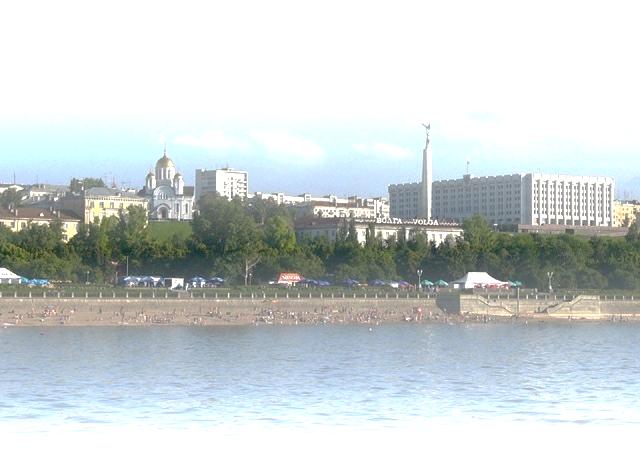 РЫНОК ЖИЛОЙНЕДВИЖИМОСТИГОРОДСКИХ ОКРУГОВСАМАРСКОЙ ОБЛАСТИМОНИТОРИНГОВЫЙ ОТЧЕТ(по состоянию за август 2018 года)Отчет подготовил:Сертифицированный аналитик-консультант рынка недвижимости(Сертификат РОСС RU РГР САКРН 63.001 от 26.11.2016 г.)А.Л. Патрикеевруководитель отдела мониторинга и социальных программСамарский областной Фонд жилья и ипотекиАнализ выполнен в соответствии с требованиями методологии РГРСАМАРА 2018Основные положенияПредметом исследования настоящего отчета является рынок жилой недвижимости в городских округах Самарской области (одно-, двух- и трехкомнатные квартиры в многоквартирных жилых домах):г.о. Самара;г.о. Тольятти;г.о. Новокуйбышевск;г.о. Сызрань;г.о. Жигулевск;г.о. Кинель;г.о. Октябрьск;г.о. Отрадный;г.о. Чапаевск;г.о. Похвистнево.Настоящий отчет подготовлен в соответствии с методологией Российской Гильдии Риэлторов. Основные положения методологии описаны в книге «Анализ рынка недвижимости для профессионалов» Г.М. Стерник, С.Г. Стерник.Сущность методологии выборочного статистического анализа рынка недвижимости состоит в сборе документированной информации об объектах рынка, разделении объектов на однородные группы (выборки) по качеству, местоположению, периодам времени, определении характеристик каждой выборки и исследовании полученных числовых пространственно-параметрических и динамических моделей с дискретным шагом (ДППМ).Данная методология включает следующие группы операций - этапы мониторинга:выбор показателей, подлежащих определению при решении конкретной задачи анализа рынка (например, удельная цена квартир, площадь помещений);выбор периода (например, день, неделя, месяц, квартал, год), за который производится обработка данных для получения одного значения каждого из статистических показателей, и определенного количества периодов предыстории для построения динамического ряда;сбор и предварительная обработка документированной информации об объектах рынка в заданных периодах (обеспечение наличия данных, необходимых и достаточных для получения выбранных статистических показателей, в том числе и для типизации объектов (расчленения на однородные группы), очистка базы данных от недостоверной информации, повторов и дублей);предварительная типизация (классификация) объектов по качеству (типы, классы), размерам (число комнат или диапазон общей площади помещений), местоположению (зона, район города) и другим признакам;расчленение совокупности объектов на выборки в соответствии с принятой классификацией;определение статистических характеристик каждой выборки, построение гистограммы распределения каждого показателя;построение предварительной числовой пространственно-параметрической модели рынка по каждому из выбранных показателей;корректировка расчленения (дополнительное расчленение или объединение выборок) и построение оптимизированной пространственно-параметрической модели рынка;расчет структурных относительных показателей сегмента рынка (долей);построение динамических рядов по каждому из выбранных показателей;расчет относительных показателей динамики (индексов и темпов);описание полученных результатов и подготовка отчета о мониторинге рынка за текущий период и о накопленной динамике за рассматриваемые периоды.Для целей настоящего отчета были проанализированы предложения к продаже объектов жилой недвижимости, опубликованные на сайтах «ЦИАН» (https://samara.cian.ru/), «N1.RU Недвижимость» (https://samara.n1.ru/), «Волга-Инфо недвижимость» (http://www.volgainfo.net/togliatti/search/kvartiryi/) и «Недвижимость Avito.ru» (http://www.avito.ru/).При проведении анализа предложений на первом этапе обработки данных проведена типизация объектов недвижимости по качеству, размеру, местоположению, т.е. выделены типы (категории) жилья с определенной совокупностью признаков.Типизация по качеству.Вторичный рынок жилой недвижимости г.Самары укрупненно представлен следующими типами квартир:Таблица 1Вторичный рынок жилой недвижимости г.Тольятти укрупненно представлен следующими типами квартир:Таблица 2Вторичный рынок жилой недвижимости г.Новокуйбышевск укрупненно представлен следующими типами квартир:Таблица 3Вторичный рынок жилой недвижимости г.Сызрань укрупненно представлен следующими типами квартир:Таблица 4Вторичный рынок жилой недвижимости г.Жигулевск укрупненно представлен следующими типами квартир:Таблица 5Вторичный рынок жилой недвижимости остальных городских округов Самарской области укрупненно представлен следующими типами квартир:Таблица 6Типизация по размеруВ настоящем отчете типизация по размеру проведена по количеству комнат. Рассмотрены одно-, двух- и трехкомнатные квартиры.Ввиду незначительной доли предложения четырех- и более комнатных квартир данные объекты в настоящем отчете не рассматриваются.Типизация по местоположениюТипизация по месторасположению в г.Самара проведена в соответствии с административными районами:Таблица 7Типизация по месторасположению в г.Тольятти проведена в соответствии с административными районами:«Старый город» - Центральный административный район;«Новый город» - Автозаводский административный район; «Комсомольский» - Комсомольский административный район; «Шлюзовой» - микрорайон «Шлюзовой» Комсомольского административного района; «Поволжский» - микрорайон «Поволжский» Комсомольского административного района.Ввиду незначительной площади остальных городов типизация по месторасположению не проводилась.При подготовке дискретной пространственно-параметрической модели для каждого типа определены следующие параметры:количество объектов, шт.;средняя площадь, кв.м;минимальная цена предложения, руб./кв. м;максимальная цена предложения, руб./кв. м;средняя удельная цена предложения, руб./кв. м;медиана, руб./кв. м;среднее квадратичное отклонение (СКО), руб./кв. м;погрешность, руб./кв. м;погрешность, %.Рассчитанные дискретные пространственно-параметрические модели по каждому городскому округу представлены в приложении к отчету.Обобщенные результаты проведенного мониторингаПри проведении мониторинга вторичного рынка жилой недвижимости городских округах Самарской области (одно-, двух- и трехкомнатные квартиры в многоквартирных жилых домах) было проанализировано 11 127 уникальных предложений к продаже, опубликованных в СМИ в августе 2018 года.Результаты проведенного анализа представлены в таблице.Таблица 8Рисунок 1Структура предложения к продаже объектов жилой недвижимости
в городах Самара и ТольяттиРисунок 2Структура предложения к продаже объектов жилой недвижимости
в городских округах Самарской областиРисунок 3Активность рынка(отношение количества предложений к количеству жителей)Рисунок 4Средняя удельная цена предложения одного квадратного метра общей площади объектов жилой недвижимости
в городских округах Самарской областиЗависимость средней удельной цены предложения одного квадратного метра общей площади жилья в многоквартирных домах в городских округах Самарской области от количества жителей представлена в таблице.Таблица 9Рисунок 5Зависимость средней удельной цены предложения одного квадратного метра
общей площади жилья от количества жителейДинамика средневзвешенного значения*) цены предложения одного квадратного метра общей площади жилья в многоквартирных домах по городским округам Самарской области в целом представлена в таблице.Таблица 10*) Средневзвешенное значение показателя — среднеарифметическое значение показателя, в котором учтены удельные веса каждого числового значения в общей их сумме.Рисунок 6Динамика средневзвешенного значения цены предложения одного квадратного метра общей площади жильяв целом по городским округам Самарской области Рисунок 7Относительное изменение средней удельной цены предложения 1 кв.м общей площади квартир в целом по городским округам Самарской областиРисунок 8Динамика средневзвешенного значения цены предложения одного квадратного метра общей площади жильяпо городским округам Самарской области Рисунок 9Динамика количества предложений и средней удельной цены предложения на вторичном 
рынке жилья по городским округам Самарской области в целомРезюмеВторичный рынок недвижимости г.СамараВ августе 2018 динамика средней удельной цены предложения 1 кв.м общей площади квартир в многоквартирных домах на вторичном рынке города Самара по отношению к предыдущему периоду (июль 2018 года) носила положительный характер. Величина динамики средней удельной цены предложения составила 1 128 руб. (1,95%). По отношению к аналогичному периоду прошлого года (август 2017 года) общий рост средней удельной цены предложения одного квадратного метра общей площади квартир в многоквартирных домах на вторичном рынке в г. Самара составил 3 561 рубль (6,43%).Общая экономическая нестабильность находит свое отражение на вторичном рынке жилой недвижимости. Отрицательная коррекция средней удельной цены предложения, отмеченная в июле на вторичном рынке Самары, была отыграна «маятниковым» ростом, прошедшем в августе.Разнонаправленная динамика со значительной амплитудой свидетельствует о нестабильной ситуации на рынке недвижимости.Несмотря на разнонаправленность динамики в отдельные периоды, необходимо отметить тенденцию положительного тренда на вторичном рынке жилой недвижимости г. Самара.Вторичный рынок недвижимости г.ТольяттиВ августе 2018 года вторичный рынок жилой недвижимости г. Тольятти характеризовался положительной динамикой средней удельной цены предложения. По отношению к предыдущему периоду (июль 2018 года) рост средней удельной цены предложения составил 649 руб. (1,66%).По отношению к аналогичному периоду прошлого года (август 2017 года) рост средней удельной цены предложения одного квадратного метра общей площади квартир в многоквартирных домах на вторичном рынке в г. Тольятти составил 640 рублей (1,63%).В конце 2017 года средняя удельная цена предложения одного квадратного метра жилой недвижимости в многоквартирных домах подошла к отметке 39,5 тыс.руб., на которой и стабилизировалась в первые месяцы 2018 года.Первое полугодие было отмечено незначительной отрицательной динамикой. Средняя удельная цена предложения начала свое движение к отметке в 39 000 рублей.Рынок новостроек г.СамараВ августе 2018 динамика средней удельной цены предложения 1 кв.м общей площади новостроек носила положительный характер и составила 327 руб. (0,65%).Данные официальной статистикиТаблица 11Основные экономические и социальные показатели Самарской области
за период июль 2018 года1)В соответствии с информацией, опубликованной на сайте Территориального органа Федеральной службы государственной статистики по Самарской области (http://samarastat.gks.ru/wps/wcm/connect/rosstat_ts/samarastat/ru/statistics/) январь–июль 2018 года предприятиями и организациями всех форм собственности, а также населением за счет собственных и заемных средств, введено в эксплуатацию 760 тыс.кв. метров общей площади жилых домов, или 115,8% к соответствующему периоду прошлого года. Индивидуальными застройщиками построено 464,6 тыс.кв. метров общей площади жилых домов, или 61,1% от общего объема жилья, введенного в январе–июле 2018 годаТаблица 12Ввод в эксплуатацию жилых домов в 2018 году1) Общая (полезная) площадь жилища определяется как сумма площадей всех жилых комнат и подсобных помещений (кухонь, коридоров, ванных комнат, кладовых, встроенных шкафов и т.п.) квартир и домов, включая площадь отапливаемых и пригодных для проживания в течение всего года пристроенных к дому помещений (террас, веранд и др.). В общую (полезную) площадь не включается площадь лестничных клеток, тамбуров, вестибюлей, открытых террас, балконов и т.п. (Постановление Госкомстата РФ от 8 апреля 2003 г. № 42 «Об утверждении статистического инструментария для проведения основного этапа Национального обследования благосостояния домохозяйств и участия в социальных программах (НОБУС)»)Вторичный рынок жильяГородской округ СамараСтруктура предложенияПри подготовке настоящего отчета было проанализировано 5 322 уникальных предложения, опубликованных в августе 2018 года на сайте «ЦИАН» (https://samara.cian.ru/).На вторичном рынке жилой недвижимости в разрезе административных районов предложения к продаже представлены следующим образом:Рисунок 10Структура предложения к продаже объектов жилой недвижимости
в разрезе административных районовНаибольшее количество предложений – 19,6% приходится на Октябрьский район.По типу квартир структура предложения объектов жилой недвижимости на вторичном рынке города Самары представлена следующим образом:Рисунок 11Структура предложения к продаже объектов жилой недвижимости
по типу квартирСтруктура предложения к продаже квартир в многоквартирных домах отражает представленность тех или иных типов домов в г. Самара.Наибольшее количество предложений на вторичном рынке недвижимости города Самары приходится на кирпичные «улучшенки» – 50,3% от общего количества предложений.По типу квартир структура предложения к продаже квартир в многоквартирных домах в каждой ценовой зоне представлена следующим образом:Рисунок 12Структура предложения к продаже объектов жилой недвижимости
по типу квартир в разрезе административных районовНаибольшее количество предложений на вторичном рынке недвижимости города Самары приходится на кирпичные «улучшенки» в Октябрьском районе – 13,9% от общего количества предложений, наименьшее – «малосемейки» в Самарском, Ленинском, Железнодорожном, красноглинском и Куйбышевском районах – по 0,1% от общего количества предложений.По количеству комнат структура предложения объектов жилой недвижимости города Самары представлена следующим образом:Рисунок 13Структура предложения к продаже объектов жилой недвижимости
по количеству комнатТаким образом, наибольшее количество предложений на вторичном рынке жилой недвижимости города Самары приходится на однокомнатные квартиры в Промышленном районе – 8,0% от общего количества предложений, наименьшее – однокомнатные квартиры в Самарском районе – 1,0% от общего количества предложений.Анализ цен предложенияРезультаты проведенного анализа цены предложения к продаже квартир в многоквартирных домах на вторичном рынке жилой недвижимости г. Самары представлены в таблице.Таблица 13Таким образом, в результате проведенного анализа можно сделать предположение, что максимальная средняя удельная цена предложения 1 кв.м общей площади у трехкомнатных «элиток» в Октябрьском районе, а минимальная – у трехкомнатных «сталинок» в Куйбышевском районе.Рисунок 14Средняя удельная цена предложения 1 кв.м общей площади квартир в многоквартирных домах
в административных районах в зависимости от типа квартирРисунок 15Средняя удельная цена предложения 1 кв.м общей площади квартир
в целом по г. Самара в зависимости от типа квартирРисунок 16Средняя удельная цена предложения 1 кв.м общей площади квартир
в целом по г. Самара в разрезе административных районовРисунок 17Средняя удельная цена предложения 1 кв.м общей площади квартир
по административным районам в зависимости от типа квартирТаким образом, наибольшая средняя удельная цена предложения «метра» традиционно в «старом центре» - Самарском и Ленинском районах. При этом следует отметить, что основными «драйверами» цен в этих районах являются квартиры в «элитках» и кирпичных домах «улучшенной планировки». Средняя цена предложения «метра» в квартирах вышеназванных типов выше средней цены предложения по району в целом и составляет:Самарский район – 109 519 «элитки», 68 935 кирпичные «улучшенки»;Ленинский район – 114 627 «элитки», 74 401 кирпичные «улучшенки».В аутсайдерах «окраина» – Куйбышевский район, минимальная средняя удельная цена предложения у «сталинок» в Куйбышевском районе – 32 852 руб.Распределение средней удельной цены предложения одного квадратного метра общей площади жилья по всей совокупности выборки по районам города Самара представлено на рисунке.Рисунок 18Распределение средней удельной цены предложения одного квадратного метра общей площади жилья по районам города СамараОтклонение средней удельной цены предложения по районам города Самара от средней удельной цены предложения по городу в целом представлено на рисунке.Рисунок 19Отклонение средней удельной цены предложения по районам города Самара от средней удельной цены предложения по городу в целомДинамика цен предложенияАнализируя полученные результаты, можно сделать вывод о том, что в августе 2018 года прошла положительная коррекция средней удельной цены предложения 1 кв.м общей площади квартир в многоквартирных домах на вторичном рынке города Самара по отношению к предыдущему периоду (июль 2018 года).Величина коррекции средней удельной цены предложения составила 1 128 руб. (1,95%).Рисунок 20Динамика средней удельной цены предложения 1 кв.м общей площади квартир и количества предложений в целом по г. СамараРисунок 21Относительное изменение средней удельной цены предложения 1 кв.м общей площади квартир в целом по г. СамараПо отношению к аналогичному периоду прошлого года (август 2017 года) рост средней удельной цены предложения одного квадратного метра общей площади квартир в многоквартирных домах на вторичном рынке в г. Самара составил 3 561 рубль (6,43%).Положительная коррекция средней удельной цены предложения, отмеченная в августе на вторичном рынке Самары отыграла значительный рост, прошедший в июле.Разнонаправленная динамика со значительной амплитудой свидетельствует о нестабильной ситуации на рынке недвижимости.Несмотря на разнонаправленность динамики в отдельные периоды, необходимо отметить тенденцию положительного тренда на вторичном рынке жилой недвижимости г. Самара.Таблица 14Изменение средних удельных цен предложения 1 кв.м общей площади квартир в целом по г. Самара в зависимости от типа квартирГородской округ ТольяттиСтруктура предложенияПри подготовке настоящего отчета было проанализировано 3 582 уникальных предложения, опубликованных в августе 2018 года на сайте «Волга-Инфо недвижимость» (http://www.volgainfo.net/togliatti/search/kvartiryi/).На вторичном рынке жилой недвижимости в разрезе административных районов предложения к продаже представлены следующим образом:Рисунок 22Структура предложения к продаже объектов жилой недвижимости
в разрезе районовНаибольшее количество предложений (57,7%) приходится на «Новый город» (Автозаводский район), что обусловлено структурой данного района - плотная квартальная жилая застройка.По типу квартир структура предложения объектов жилой недвижимости на вторичном рынке города Тольятти представлена следующим образом:Рисунок 23Структура предложения к продаже объектов жилой недвижимости
по типу квартирСтруктура предложения к продаже квартир в многоквартирных домах отражает представленность тех или иных типов домов в г. Тольятти.Наибольшее количество предложений на вторичном рынке недвижимости города Тольятти приходится на «современную панель» – 35,7% от общего количества предложений.По типу квартир структура предложения к продаже квартир в многоквартирных домах в каждом районе представлена следующим образом:Рисунок 24Структура предложения к продаже объектов жилой недвижимости
по типу квартир в разрезе районовНаибольшее количество предложений на вторичном рынке недвижимости города Тольятти приходится на «современную панель» в «Новом городе» – 23,5% от общего количества предложений, наименьшее – «сталинки» в «Комсомольском» – 0,1% от общего количества предложений.По количеству комнат структура предложения объектов жилой недвижимости города Тольятти представлена следующим образом:Рисунок 25Структура предложения к продаже объектов жилой недвижимости
по количеству комнатТаким образом, наибольшее количество предложений на вторичном рынке жилой недвижимости (квартиры в многоквартирных домах) города Тольятти приходится на «Новый город», при этом преобладает предложение однокомнатных квартир – 23,6%.Наименее представлены предложения трехкомнатных квартир в «Поволжском» – 0,4% от общего количества предложений.Анализ цен предложенияРезультаты проведенного анализа цены предложения к продаже квартир в многоквартирных домах на вторичном рынке жилой недвижимости г. Тольятти представлены в таблице.Таблица 15Таким образом, в результате проведенного анализа можно сделать предположение, что максимальная средняя удельная цена предложения одного квадратного метра общей площади у однокомнатных «элиток» в «Новом городе», а минимальная – у трехкомнатных квартир в «современных панельных» домах в «Поволжском».Рисунок 26Средняя удельная цена предложения 1 кв.м общей площади квартир в многоквартирных домах
в районах в зависимости от типа квартирРисунок 27Средняя удельная цена предложения 1 кв.м общей площади квартир
в целом по г. Тольятти в зависимости от типа квартирРисунок 28Средняя удельная цена предложения 1 кв.м общей площади квартир
в целом по г. Тольятти в разрезе ценовых зонДинамика цен предложенияТаблица 16Изменение средних удельных цен предложения 1 кв.м общей площади квартир в целом по г. Тольятти в зависимости от типа квартирРисунок 29Динамика средней удельной цены предложения 1 кв.м общей площади квартир в целом по г. ТольяттиРисунок 30Относительное изменение средней удельной цены предложения 1 кв.м общей площади квартир в целом по г. ТольяттиАнализируя полученные результаты, можно сделать вывод о положительной динамике средней удельной цены предложения одного квадратного метра общей площади квартир в многоквартирных домах на вторичном рынке города Тольятти. По отношению к предыдущему периоду (июль 2018 года) рост составил 649 руб. (1,66%).По отношению к аналогичному периоду прошлого года (август 2017 года) рост средней удельной цены предложения одного квадратного метра общей площади квартир в многоквартирных домах на вторичном рынке в г. Тольятти составил 640 рублей (1,63%).Начиная с июля 2017 года вторичный рынок жилой недвижимости г. Тольятти характеризуется слабой разнонаправленной динамикой. Средняя удельная цена предложения одного квадратного метра общей площади квартир в многоквартирных домах находится в районе 39 000 руб.НовостройкиГородской округ СамараСтруктура и анализ цены предложенияПри подготовке отчета было проанализировано 1 354 предложения к продаже одно-, двух- и трехкомнатных квартир в сданных в эксплуатацию вновь построенных домах и домах высокой степени готовности опубликованных в августе 2018 года на сайте «ЦИАН» (https://samara.cian.ru/). В результате проведенного анализа были получены следующие результаты:Таблица 17Рисунок 31Структура предложения к продаже новостроек в разрезе административных районовРисунок 32Структура предложения к продаже новостроек по количеству комнат в квартиреПринимая во внимание результаты проведенного анализа, можно предположить, что наибольшее количество предложений к продаже готовых новостроек приходится на Октябрьский район – 33,2%, при этом в структуре предложения на однокомнатные квартиры приходится 15,9%. Наименьшее количество предложений приходится на трехкомнатные квартиры в Железнодорожном, Советском и Куйбышевском районах – по 0,3% от общего объема предложений.Рисунок 33Средняя удельная цена предложения 1 кв.м общей площади в новостройкахНаибольшее значение средней удельной цены предложения одного квадратного метра общей площади в новостройках высокой степени готовности у однокомнатных квартир в Железнодорожном районе, наименьшее – у двухкомнатных квартир в Куйбышевском районе.Динамика цен предложенияТаблица 18Изменение средних удельных цен предложения 1 кв.м общей площади квартир
в новостройках в целом по г. СамараРисунок 34Динамика средней удельной цены предложения 1 кв.м общей площади квартир
в «новостройках» в целом по г. СамараРисунок 35Динамика относительного изменения средней удельной цены предложения 1 кв.м общей площади квартир в «новостройках» в целом по г. СамараРынок аренды жилой недвижимостиГородской округ СамараСтруктура предложенияПри подготовке настоящего отчета было проанализировано 1 591 уникальных предложений, опубликованных на сайте «N1.RU Недвижимость» (https://samara.n1.ru/).Структура предложения к аренде объектов жилой недвижимости по количеству комнат представлена следующим образом:Рисунок 36Структура предложения к аренде объектов жилой недвижимости
по количеству комнатРисунок 37Структура предложения к аренде объектов жилой недвижимости
по типам квартирТаким образом, наиболее представленными на рынке аренды жилой недвижимости являются однокомнатные квартиры. При этом наибольшее количество предложений приходится на квартиры в кирпичных домах «улучшенной» планировки.По административным районам структура предложения к аренде объектов жилой недвижимости представлена следующим образомРисунок 38Структура предложения к аренде объектов жилой недвижимости
по административным районамТаким образом, наибольшее количество предложений к аренде приходится на квартиры в Октябрьском районе.Анализ арендной платыТаблица 19Рисунок 39Средняя арендная плата (руб./месяц) по типу квартирТаким образом, в результате проведенного анализа можно сделать предположение, что максимальная средняя арендная плата у трехкомнатных «сталинок» – 23 333 руб., минимальная – у однокомнатных «малосемеек» – 7 574 руб.Городской округ ТольяттиСтруктура предложенияПри подготовке настоящего отчета было проанализировано 761 уникальных предложения, опубликованных на сайте «Волга-Инфо недвижимость» (http://www.volgainfo.net/togliatti/search/arenda_zhilyih/).Структура предложения к аренде объектов жилой недвижимости по количеству комнат представлена следующим образом:Рисунок 40Структура предложения к аренде объектов жилой недвижимости по количеству комнатСтруктура предложения к аренде объектов жилой недвижимости по районам представлена следующим образом:Рисунок 41Структура предложения к аренде объектов жилой недвижимости по районамРисунок 42Структура предложения к аренде объектов жилой недвижимости
по типам квартирТаким образом, наиболее представленными на рынке аренды жилой недвижимости являются однокомнатные квартиры. При этом наибольшее количество предложений приходится на квартиры в «улучшенках».По административным районам структура предложения к аренде объектов жилой недвижимости представлена следующим образом:Рисунок 43Структура предложения к аренде объектов жилой недвижимости
по административным районамТаким образом, наибольшее количество предложений к аренде приходится на квартиры в Автозаводском районе («Новый город»).Анализ арендной платыТаблица 20Рисунок 44Средняя арендная плата (руб./месяц) по типу квартирТаким образом, в результате проведенного анализа можно сделать предположение, что максимальная средняя арендная плата у трехкомнатных «улучшенок» – 30 463 руб., минимальная – у однокомнатных «малометражек» – 7 725 руб.ПриложенияПриложение 1Дискретная пространственно-параметрическая модель вторичного рынка жилой недвижимости г. Самары (одно-, двух- и трехкомнатные квартиры в многоквартирных домах) по состоянию за август 2018 годаПриложение 2Дискретная пространственно-параметрическая модель вторичного рынка жилой недвижимости
г. Тольятти (одно-, двух- и трехкомнатные квартиры в многоквартирных домах)
по состоянию за август 2018 годаТип (условное наименование)ОписаниеОписаниеТип (условное наименование)критерийзначение"элитки"Этажность, мин./макс.2-28"элитки"Материал наружных стенкирпич с утеплителем"элитки"Наличие лифтаесть"элитки"Наличие мусоропроводаесть"элитки"Высота потолков, мот 3,00"элитки"Площадь кухни, мин./макс., кв.мсвободная планировка"элитки"Расположение комнатсвободная планировка"элитки"Период постройкис конца 90-х годов"элитки"Отделкаповышенного качества"элитки"Территория, инфраструктура, сервисконсьерж, автономное отопление, климат-контроль, видеонаблюдение, паркинг, спортивно-оздоровительный комплекс"улучшенки" (кирпичные)Этажность, мин./макс.4-28"улучшенки" (кирпичные)Материал наружных стенкирпич"улучшенки" (кирпичные)Наличие лифтаесть"улучшенки" (кирпичные)Наличие мусоропроводаесть"улучшенки" (кирпичные)Высота потолков, м2,7"улучшенки" (кирпичные)Площадь кухни, мин./макс., кв.мболее 10,0"улучшенки" (кирпичные)Расположение комнатраздельные"улучшенки" (кирпичные)Период постройкис середины 60-х"улучшенки" (кирпичные)Отделкастандартная"улучшенки" (кирпичные)Территория, инфраструктура, сервис-"улучшенки" (панельные)Этажность, мин./макс.5-16"улучшенки" (панельные)Материал наружных стенпанели, блоки"улучшенки" (панельные)Наличие лифтаесть"улучшенки" (панельные)Наличие мусоропроводаесть"улучшенки" (панельные)Высота потолков, м2,7"улучшенки" (панельные)Площадь кухни, мин./макс., кв.мболее 10,0"улучшенки" (панельные)Расположение комнатраздельные"улучшенки" (панельные)Период постройкис конца 60-х"улучшенки" (панельные)Отделкастандартная"улучшенки" (панельные)Территория, инфраструктура, сервис-"хрущевки"Этажность, мин./макс.4-5"хрущевки"Материал наружных стенкирпич, панель, блоки"хрущевки"Наличие лифтанет"хрущевки"Наличие мусоропроводанет"хрущевки"Высота потолков, м2,5"хрущевки"Площадь кухни, мин./макс., кв.м5,5-6,5"хрущевки"Расположение комнатсмежные"хрущевки"Период постройкиначало 50-х - середина 60-х"хрущевки"Отделкастандартная"хрущевки"Территория, инфраструктура, сервис-"сталинки"Этажность, мин./макс.4-6"сталинки"Материал наружных стенкирпич"сталинки"Наличие лифтанет"сталинки"Наличие мусоропроводанет"сталинки"Высота потолков, мдо 3,5"сталинки"Площадь кухни, мин./макс., кв.мдо 15"сталинки"Расположение комнатраздельные"сталинки"Период постройкидо начала 50-х"сталинки"Отделкастандартная"сталинки"Территория, инфраструктура, сервис-"малосемейки"Этажность, мин./макс.5-12"малосемейки"Материал наружных стенкирпич, панель"малосемейки"Наличие лифтапри этажности от 9 - есть"малосемейки"Наличие мусоропроводанет"малосемейки"Высота потолков, м2,6"малосемейки"Площадь кухни, мин./макс., кв.м4-6"малосемейки"Расположение комнатсмежные"малосемейки"Период постройки70-е - 80-е"малосемейки"Отделкастандартная"малосемейки"Территория, инфраструктура, сервис-Тип (условное наименование)ОписаниеОписаниеТип (условное наименование)критерийзначение"элитки"Этажность, мин./макс.2-18"элитки"Материал наружных стенкирпич с утеплителем"элитки"Наличие лифтаесть"элитки"Наличие мусоропроводаесть"элитки"Высота потолков, мот 3,00"элитки"Площадь кухни, мин./макс., кв.мсвободная планировка"элитки"Расположение комнатсвободная планировка"элитки"Период постройкис конца 90-х годов"элитки"Отделкаповышенного качества"элитки"Территория, инфраструктура, сервисконсьерж, автономное отопление, климат-контроль, видеонаблюдение, паркинг, спортивно-оздоровительный комплекс"улучшенки"Этажность, мин./макс.5-18"улучшенки"Материал наружных стенкирпич"улучшенки"Наличие лифтаесть"улучшенки"Наличие мусоропроводаесть"улучшенки"Высота потолков, м2,7"улучшенки"Площадь кухни, мин./макс., кв.мболее 10,0"улучшенки"Расположение комнатраздельные"улучшенки"Период постройкис середины 70-х"улучшенки"Отделкастандартная"улучшенки"Территория, инфраструктура, сервис-"современная панель" ("волгоградская", "ленинградская", "новая московская", "олимпийская", "самарская", "ульяновская", "югославская", "макаровская")Этажность, мин./макс.9-17"современная панель" ("волгоградская", "ленинградская", "новая московская", "олимпийская", "самарская", "ульяновская", "югославская", "макаровская")Материал наружных стенпанели"современная панель" ("волгоградская", "ленинградская", "новая московская", "олимпийская", "самарская", "ульяновская", "югославская", "макаровская")Наличие лифтаесть"современная панель" ("волгоградская", "ленинградская", "новая московская", "олимпийская", "самарская", "ульяновская", "югославская", "макаровская")Наличие мусоропроводаесть"современная панель" ("волгоградская", "ленинградская", "новая московская", "олимпийская", "самарская", "ульяновская", "югославская", "макаровская")Высота потолков, м2,7"современная панель" ("волгоградская", "ленинградская", "новая московская", "олимпийская", "самарская", "ульяновская", "югославская", "макаровская")Площадь кухни, мин./макс., кв.мболее 10,0"современная панель" ("волгоградская", "ленинградская", "новая московская", "олимпийская", "самарская", "ульяновская", "югославская", "макаровская")Расположение комнатраздельные"современная панель" ("волгоградская", "ленинградская", "новая московская", "олимпийская", "самарская", "ульяновская", "югославская", "макаровская")Период постройкис середины 70-х"современная панель" ("волгоградская", "ленинградская", "новая московская", "олимпийская", "самарская", "ульяновская", "югославская", "макаровская")Отделкастандартная"современная панель" ("волгоградская", "ленинградская", "новая московская", "олимпийская", "самарская", "ульяновская", "югославская", "макаровская")Территория, инфраструктура, сервис-"старая планировка" ("хрущевки", "старая московская")Этажность, мин./макс.4-9"старая планировка" ("хрущевки", "старая московская")Материал наружных стенкирпич, панель, блоки"старая планировка" ("хрущевки", "старая московская")Наличие лифтапри этажности от 9 - есть"старая планировка" ("хрущевки", "старая московская")Наличие мусоропроводанет"старая планировка" ("хрущевки", "старая московская")Высота потолков, м2,5"старая планировка" ("хрущевки", "старая московская")Площадь кухни, мин./макс., кв.м5,5-6,5"старая планировка" ("хрущевки", "старая московская")Расположение комнатсмежные"старая планировка" ("хрущевки", "старая московская")Период постройкис середины 60-х"старая планировка" ("хрущевки", "старая московская")Отделкастандартная"старая планировка" ("хрущевки", "старая московская")Территория, инфраструктура, сервис-"малометражки" ("гостинки", "ташкентская")Этажность, мин./макс.5, 9, 16"малометражки" ("гостинки", "ташкентская")Материал наружных стенкирпич, панель"малометражки" ("гостинки", "ташкентская")Наличие лифтапри этажности от 9 - есть"малометражки" ("гостинки", "ташкентская")Наличие мусоропроводаесть"малометражки" ("гостинки", "ташкентская")Высота потолков, м2,5"малометражки" ("гостинки", "ташкентская")Площадь кухни, мин./макс., кв.м4-6"малометражки" ("гостинки", "ташкентская")Расположение комнатсмежные"малометражки" ("гостинки", "ташкентская")Период постройки70-е - 80-е"малометражки" ("гостинки", "ташкентская")Отделкастандартная"малометражки" ("гостинки", "ташкентская")Территория, инфраструктура, сервис-"сталинки"Этажность, мин./макс.2-4"сталинки"Материал наружных стенкирпич"сталинки"Наличие лифтанет"сталинки"Наличие мусоропроводанет"сталинки"Высота потолков, мдо 3,5"сталинки"Площадь кухни, мин./макс., кв.мдо 15"сталинки"Расположение комнатраздельные"сталинки"Период постройкидо начала 50-х"сталинки"Отделкастандартная"сталинки"Территория, инфраструктура, сервис-Тип (условное наименование)ОписаниеОписаниеТип (условное наименование)критерийзначение"современная планировка"Этажность, мин./макс.от 6"современная планировка"Материал наружных стенкирпич, панели"современная планировка"Наличие лифтапри этажности от 9 - есть"современная планировка"Наличие мусоропроводаесть"современная планировка"Высота потолков, мот 2,6"современная планировка"Площадь кухни, мин./макс., кв.мболее 9,0"современная планировка"Расположение комнатраздельные"современная планировка"Период постройкис конца 60-х"современная планировка"Отделкастандартная"современная планировка"Территория, инфраструктура, сервис-"старая планировка"Этажность, мин./макс.1-5"старая планировка"Материал наружных стенкирпич, панели, блоки"старая планировка"Наличие лифтанет"старая планировка"Наличие мусоропроводанет"старая планировка"Высота потолков, м2,5-2,8"старая планировка"Площадь кухни, мин./макс., кв.м5,5-6,5"старая планировка"Расположение комнатсмежные, раздельные"старая планировка"Период постройкидо середины 60-х"старая планировка"Отделкастандартная"старая планировка"Территория, инфраструктура, сервис-Тип (условное наименование)ОписаниеОписаниеТип (условное наименование)критерийзначение"современная планировка"Этажность, мин./макс.6, 9-14"современная планировка"Материал наружных стенкирпич, панели"современная планировка"Наличие лифтапри этажности от 9 - есть"современная планировка"Наличие мусоропроводаесть"современная планировка"Высота потолков, мот 2,6"современная планировка"Площадь кухни, мин./макс., кв.мболее 9,0"современная планировка"Расположение комнатраздельные"современная планировка"Период постройкис конца 60-х"современная планировка"Отделкастандартная"современная планировка"Территория, инфраструктура, сервис-"старая планировка"Этажность, мин./макс.4-5"старая планировка"Материал наружных стенкирпич, панели, блоки"старая планировка"Наличие лифтанет"старая планировка"Наличие мусоропроводанет"старая планировка"Высота потолков, м2,5-2,8"старая планировка"Площадь кухни, мин./макс., кв.м5,5-6,5"старая планировка"Расположение комнатсмежные, раздельные"старая планировка"Период постройкидо конца 60-х"старая планировка"Отделкастандартная"старая планировка"Территория, инфраструктура, сервис-"малоэтажные"Этажность, мин./макс.1-3"малоэтажные"Материал наружных стенкирпич"малоэтажные"Наличие лифтанет"малоэтажные"Наличие мусоропроводанет"малоэтажные"Высота потолков, м2,6-2,8"малоэтажные"Площадь кухни, мин./макс., кв.м6-6,5"малоэтажные"Расположение комнатсмежные, раздельные"малоэтажные"Период постройкидо начала 60-х"малоэтажные"Отделкастандартная"малоэтажные"Территория, инфраструктура, сервис-Тип (условное наименование)ОписаниеОписаниеТип (условное наименование)критерийзначение"улучшенки"Этажность, мин./макс.4-10"улучшенки"Материал наружных стенкирпич, панель, блоки"улучшенки"Наличие лифтапри этажности от 9 - есть"улучшенки"Наличие мусоропроводаесть"улучшенки"Высота потолков, м2,7"улучшенки"Площадь кухни, мин./макс., кв.мболее 10,0"улучшенки"Расположение комнатраздельные"улучшенки"Период постройкис середины 70-х"улучшенки"Отделкастандартная"улучшенки"Территория, инфраструктура, сервис-"хрущевки"Этажность, мин./макс.до 5"хрущевки"Материал наружных стенкирпич, панель, блоки"хрущевки"Наличие лифтанет"хрущевки"Наличие мусоропроводанет"хрущевки"Высота потолков, м2,5"хрущевки"Площадь кухни, мин./макс., кв.м5,5-6,5"хрущевки"Расположение комнатсмежные"хрущевки"Период постройкис середины 60-х"хрущевки"Отделкастандартная"хрущевки"Территория, инфраструктура, сервис-"сталинки"Этажность, мин./макс.2-4"сталинки"Материал наружных стенкирпич"сталинки"Наличие лифтанет"сталинки"Наличие мусоропроводанет"сталинки"Высота потолков, мдо 3,5"сталинки"Площадь кухни, мин./макс., кв.мдо 15"сталинки"Расположение комнатраздельные"сталинки"Период постройкидо середины 60-х"сталинки"Отделкастандартная"сталинки"Территория, инфраструктура, сервис-Тип (условное наименование)ОписаниеОписаниеТип (условное наименование)критерийзначение"средней этажности"Этажность, мин./макс.4-5 и выше"средней этажности"Материал наружных стенкирпич, панели, блоки"средней этажности"Наличие лифтанет"средней этажности"Наличие мусоропроводанет"средней этажности"Высота потолков, м2,6"средней этажности"Площадь кухни, мин./макс., кв.мот 6,0"средней этажности"Расположение комнатсмежные, раздельные"средней этажности"Отделкастандартная"средней этажности"Территория, инфраструктура, сервис-"малоэтажные"Этажность, мин./макс.1-3"малоэтажные"Материал наружных стенкирпич, панели, блоки"малоэтажные"Наличие лифтанет"малоэтажные"Наличие мусоропроводанет"малоэтажные"Высота потолков, м2,5"малоэтажные"Площадь кухни, мин./макс., кв.мдо 6,5"малоэтажные"Расположение комнатсмежные, раздельные"малоэтажные"Отделкастандартная"малоэтажные"Территория, инфраструктура, сервис-№ п/пАдминистративный районОписание1СамарскийПлощадь района составляет 72 км², в том числе о. Поджабный — 27 км².
Границы района проходят:
Нечётная сторона улицы Льва Толстого от ул. Максима Горького до пересечения с улицей Братьев Коростелёвых.
Чётная сторона ул. Братьев Коростелёвых.
Правый берег реки Самары от ул. Братьев Коростелёвых.
Левый берег реки Волги до ул. Льва Толстого.
Остров Поджабный.2ЛенинскийПлощадь района составляет 5,4 км².
Ленинский район расположен в центральной части Самары и граничит с тремя другими районами: Железнодорожным, Самарским и Октябрьским.
С запада границей является берег реки Волги.
Границы района пролегают по улицам Льва Толстого, Братьев Коростелёвых, Пушкина, Полевой.3ОктябрьскийПлощадь района составляет 16,10 км². 
Границы района:
улица Полевая, улица Мичурина, Московское шоссе  (от ул. Мичурина до просп. Карла Маркса), улица Юрия Гагарина, улица Авроры, проспект Карла Маркса, улица Советской Армии, Московское шоссе  (от ул. Советской Армии до ул. XXII Партсъезда), улица XXII Партсъезда, улица Солнечная, 5-я просека.4ЖелезнодорожныйПлощадь района составляет 19,60 км².
Границы района:
р. Самара, ул. Венцека, ул. Бр.Коростелевых, ул. Л.Толстого, ул. Буянова, ул. Вилоновская, ул. Спортивная, ул. Чернореченская, ул. Владимирская, пр. К.Маркса, ул. Киевская, ул. Пролетарская, Московское ш., ул. Гагарина, ул. Авроры.5КировскийПлощадь района составляет 102 км².
Границы района:
р. Самара, пр. Кирова, ул. Ветлянская, ул. Земеца, ул. Физкультурная,  пр. Кирова, ул. Вольская,  ул. Краснодонская, пр. К.Маркса, пр. Кирова, Московское ш., ул. Ташкентская, ул. Солнечная, 9 просека, 5 линия, р. Волга, Студеный овраг, ул. Демократическая, Волжское ш., по зеленой зоне до Зубчаниновки, ул. Механиков, Аэропортовское ш., ул. Шоссейная (пос.  Смышляевка), по зеленой зоне до пос. Падовка.6ПромышленныйПлощадь района составляет 48,6 км².
Границы района:
р. Волга, 5 просека, ул. Солнечная, XXII Партсъезда, Московское ш., ул. Советской Армии, ул. Стара Загора, ул. XXII Партсъезда, ул. Вольская, ул. А. Матросова, ул. Свободы, пер. Штамповщиков, ул. Победы, ул. Ново-Вокзальная, ул. Красных Коммунаров, ул. Калинина, железнодорожная ветка, пр. Кирова, граница вещевого рынка, граница территории ГПЗ, Заводское ш., ул. Кабельная, р. Самара, пр. Кирова, ул. Ветлянская, ул. Земеца, ул. Физкультурная, пр. Кирова, ул. Вольская,  ул. Краснодонская, пр. К.Маркса, пр. Кирова, Московское ш., ул. Ташкентская, ул. Солнечная, 9 просека, 5 линия.7СоветскийПлощадь района составляет 48,5 км².
Границы района:
р. Самара, ул. Авроры, К.Маркса, ул. Советской Армии, ул. Стара-Загора, ул. XXII Партсъезда, ул. Вольская, ул. А. Матросова, ул. Свободы, пер. Штамповщиков, ул. Победы, ул. Ново-Вокзальная, ул. Красных Коммунаров, ул. Калинина, железнодорожная ветка, пр. Кирова, граница вещевого рынка, граница территории ГПЗ, Заводское ш., ул. Кабельная.8КрасноглинскийПлощадь района составляет 105,5 км².
Границы района:
п.Управленческий, п.Мехзавод, п.Красная Глинка, п.Прибрежный, п.Береза, с.Задельное, с.Пискалинский Взвоз, п.Винтай, п.Южный, п.Козелки, с.Ясная Поляна,  микрорайон «Крутые Ключи», п.Красный Пахарь, жилые массивы «Новая Самара», «Озерки», «Березовая Аллея», 23 км Московского шоссе, ст.Козелковская, Дома ЭМО, п.41 км, ВСЧ, ЖСК «Горелый хутор», ТСЖ «Жигулевские ворота», ТСЖ «Красный пахарь».9КуйбышевскийПлощадь района составляет 78,8 км².
Границы района:
р. Самара, р. Волга, р. Падовка, ул. Утевская, ул. Уральская, М 32, ул. Новосельская, граница кладбища «Рубежное», ул. Каштановая, ул. Продольная, ул. Охтинская.Городской округКоличество жителей (тыс. чел.)Количество предложенийКоличество предложенийКоличество предложенийКоличество предложенийСредняя удельная цена предложения 1 кв.м общей площади, руб.Средняя удельная цена предложения 1 кв.м общей площади, руб.Средняя удельная цена предложения 1 кв.м общей площади, руб.Средняя удельная цена предложения 1 кв.м общей площади, руб.Городской округКоличество жителей (тыс. чел.)всего1-комн.2-комн.3-комн.по всем типам1-комн.2-комн.3-комн.Самара1 163,45 3222 0381 8301 45458 98359 84257 56859 559Тольятти707,43 5821 4281 21194339 84140 93139 06739 185Новокуйбышевск104,33651131589438 54939 52236 75340 398Сызрань172,174621027626036 01037 27734 16836 943Жигулевск57,738312514811028 55929 91527 69128 185Кинель58,212528564138 48142 56736 55238 326Октябрьск26,47930311823 13723 19822 83023 565Отрадный47,218259794431 05630 67330 31132 907Чапаевск72,823886926026 54226 32326 43127 024Похвистнево29,210533383427 42628 06327 77626 417ИТОГО:2 438,711 1274 1503 9193 05847 63048 99546 09147 749Количество жителей (тыс. чел.)Средняя удельная цена предложения 1 кв.м общей площади, руб.Самара1 163,458 983Тольятти707,439 841Новокуйбышевск104,338 549Сызрань172,136 010Жигулевск57,728 559Кинель58,238 481Октябрьск26,423 137Отрадный47,231 056Чапаевск72,826 542Похвистнево29,227 426Коэфф. корреляцииКоэфф. корреляции0,868346Городской округавг.17сен.17окт.17ноя.17дек.17янв.18фев.18мар.18апр.18май.18июн.18июл.18авг.18Самара55 422р.55 918р.55 740р.56 483р.56 579р.57 157р.56 098р.58 156р.55 311р.56 639р.58 498р.57 855р.58 983р.Тольятти39 201р.39 060р.39 103р.38 947р.39 278р.39 426р.39 423р.39 347р.39 180р.39 175р.39 093р.39 191р.39 841р.Новокуйбышевск39 712р.39 538р.39 357р.39 092р.39 169р.39 377р.39 681р.39 159р.38 654р.39 027р.38 316р.38 144р.38 549р.Сызрань37 046р.36 608р.36 655р.36 583р.36 686р.36 716р.36 462р.36 165р.36 092р.35 734р.35 620р.35 574р.36 010р.Жигулевск29 470р.28 827р.28 624р.29 050р.29 121р.28 792р.28 660р.28 915р.29 087р.28 308р.28 596р.28 543р.28 559р.Кинель37 486р.37 736р.37 460р.38 279р.37 825р.37 647р.38 295р.38 126р.37 886р.37 632р.38 727р.38 030р.38 481р.Октябрьск23 014р.23 286р.23 106р.23 230р.23 056р.24 308р.23 323р.23 560р.22 149р.22 677р.23 089р.23 536р.23 137р.Отрадный31 950р.31 528р.31 250р.31 440р.31 501р.32 086р.31 199р.31 826р.31 268р.30 728р.31 708р.31 054р.31 056р.Чапаевск27 497р.26 863р.26 645р.26 529р.26 634р.26 810р.26 493р.27 281р.26 912р.26 576р.26 139р.26 119р.26 542р.Похвистнево27 989р.27 900р.27 889р.27 264р.27 951р.28 397р.28 125р.28 017р.27 899р.27 653р.26 573р.26 998р.27 426р.Средневзвешенная цена предложения 1 кв.м общей площади жилья по городским округам Самарской области в целом44 108р.44 058р.44 139р.45 079р.45 553р.43 635р.43 272р.44 365р.40 385р.42 909р.47 094р.48 849р.47 630р.Динамика средневзвешенной цены предложения, руб.-368р.-50р.80р.941р.474р.-1 918р.-363р.1 093р.-3 980р.2 523р.4 185р.1 756р.-1 220р.Динамика средневзвешенной цены предложения, %-0,83%-0,11%0,18%2,13%1,05%-4,21%-0,83%2,53%-8,97%6,25%9,75%3,73%-2,50%Июль 2018 г.Июль 2018 г. в % кИюль 2018 г. в % кЯнварь-июль 2018 г.Январь-июль 2018 г. в % к январю-июлю 2017 г.Июль 2018 г.июню 2018 г.июлю 2017 г.Январь-июль 2018 г.Январь-июль 2018 г. в % к январю-июлю 2017 г.Оборот организаций, млн. рублей264 954,794,9110,01 868 994,9110,2Индекс промышленного производства, %х96,499,8х99,5Объем отгруженных товаров собственного производства, выполненных работ и услуг собственными силами, по чистым видам экономической деятельности в действующих ценах, млн. рублей: добыча полезных ископаемых32 488,398,0163,8197 055,8129,7обрабатывающие производства80 984,087,8107,4574 376,0111,8обеспечение электрической энергией, газом и паром; кондиционирование воздуха7 475,398,0107,174 344,3113,4водоснабжение; водоотведение, организация сбора и утилизации отходов, деятельность по ликвидации загрязнений3 184,9101,9102,818 722,896,2Объем работ, выполненных по виду деятельности "строительство", млн. рублей10 017,080,569,164 753,480,2Ввод в действие жилых домов, тыс. кв. м общей площади196,6в 2,2 р.в 1,8 р.760,0115,8в т.ч. индивидуальными застройщиками64,0107,7134,4464,6168,3Транспортировка и хранение, млн. рублей13 964,2100,3103,297 762,6107,7Деятельность в области информации и связи, млн. рублей4 884,298,1112,232 460,4113,1Оборот розничной торговли, млн. рублей54 623,9101,7103,1362 186,9103,8Оборот общественного питания, млн. рублей2 270,998,3113,814 969,3108,2Оборот оптовой торговли, млн. рублей81 917,697,4103,1526 467,7101,3Объем платных услуг населению, млн. рублей13 902,898,0106,795 529,5105,1Объем бытовых услуг, млн. рублей1 081,996,5102,07 510,5102,3Индекс потребительских цен, %х100,2102,7х102,0Индекс цен производителей промышленных товаров, %х99,2115,2х110,6Численность безработных, зарегистрированных в государственных учреждениях службы занятости (на конец периода), тыс. чел.13,997,777,0хх1)По информации, размещенной на сайте Территориального органа Федеральной службы государственной статистики по Самарской области1)По информации, размещенной на сайте Территориального органа Федеральной службы государственной статистики по Самарской области1)По информации, размещенной на сайте Территориального органа Федеральной службы государственной статистики по Самарской области1)По информации, размещенной на сайте Территориального органа Федеральной службы государственной статистики по Самарской области1)По информации, размещенной на сайте Территориального органа Федеральной службы государственной статистики по Самарской области1)По информации, размещенной на сайте Территориального органа Федеральной службы государственной статистики по Самарской областиВведено, общей (полезной)1) площади, тыс. м2Введено, общей (полезной)1) площади, тыс. м2Всего в % кВсего в % кв т.ч. индивидуальное строительство в % кв т.ч. индивидуальное строительство в % квсегов т.ч. индивидуальное строительствопредыдущему месяцусоответствующему периоду 2017 г.предыдущему месяцусоответствующему периоду 2017 г.январь108,266,620,5144,541,6174,8февраль124,784,0115,278,4126,2в 4,8 р.март121,480,297,3в 2,4 р.95,4в 2,9 р.апрель64,154,352,860,667,8106,9май56,556,288,287,6103,4119,3июнь88,559,4138,1100,0105,8126,4июль196,664,0в 2,2 р.175,4107,7134,4январь-июль760,0464,6х115,8х168,3Ценовая зонаТипПоказателипо всем1-комн.2-комн.3-комн.Все ценовые зоныпо всем типамколичество объектов, шт.5 3222 0381 8301 454Все ценовые зоныпо всем типамсредняя цена предложения, руб./кв. м58 98359 84257 56859 559Все ценовые зоныпо всем типампогрешность, %0,57%0,81%1,01%1,21%Все ценовые зоны"элитки"количество объектов, шт.111144057Все ценовые зоны"элитки"средняя цена предложения, руб./кв. м113 173109 813114 149113 314Все ценовые зоны"элитки"погрешность, %2,51%4,37%3,94%3,96%Все ценовые зоны"улучшенки" (кирпичные)количество объектов, шт.2 6751 210801664Все ценовые зоны"улучшенки" (кирпичные)средняя цена предложения, руб./кв. м62 44261 54962 33464 201Все ценовые зоны"улучшенки" (кирпичные)погрешность, %0,73%1,06%1,42%1,43%Все ценовые зоны"улучшенки" (панельные)количество объектов, шт.823225249349Все ценовые зоны"улучшенки" (панельные)средняя цена предложения, руб./кв. м56 34859 89257 47853 258Все ценовые зоны"улучшенки" (панельные)погрешность, %0,99%1,75%1,62%1,50%Все ценовые зоны"хрущевки"количество объектов, шт.1 172365556251Все ценовые зоны"хрущевки"средняя цена предложения, руб./кв. м50 11553 44949 33946 984Все ценовые зоны"хрущевки"погрешность, %0,85%1,52%1,10%1,85%Все ценовые зоны"сталинки"количество объектов, шт.40295174133Все ценовые зоны"сталинки"средняя цена предложения, руб./кв. м52 28655 83649 33253 615Все ценовые зоны"сталинки"погрешность, %2,78%5,57%4,25%4,66%Все ценовые зоны"малосемейки"количество объектов, шт.13912910Все ценовые зоны"малосемейки"средняя цена предложения, руб./кв. м58 88359 36752 635Все ценовые зоны"малосемейки"погрешность, %2,90%3,06%5,28%Самарский районпо всем типамколичество объектов, шт.2635590118Самарский районпо всем типамсредняя цена предложения, руб./кв. м72 80669 97670 45075 921Самарский районпо всем типампогрешность, %2,85%7,14%5,09%3,82%Самарский район"элитки"количество объектов, шт.272817Самарский район"элитки"средняя цена предложения, руб./кв. м109 519116 887106 984109 846Самарский район"элитки"погрешность, %4,37%22,44%5,27%6,47%Самарский район"улучшенки" (кирпичные)количество объектов, шт.161336266Самарский район"улучшенки" (кирпичные)средняя цена предложения, руб./кв. м68 93569 05467 09070 608Самарский район"улучшенки" (кирпичные)погрешность, %3,71%10,36%6,09%4,99%Самарский район"улучшенки" (панельные)количество объектов, шт.Самарский район"улучшенки" (панельные)средняя цена предложения, руб./кв. мСамарский район"улучшенки" (панельные)погрешность, %Самарский район"хрущевки"количество объектов, шт.Самарский район"хрущевки"средняя цена предложения, руб./кв. мСамарский район"хрущевки"погрешность, %Самарский район"сталинки"количество объектов, шт.69142035Самарский район"сталинки"средняя цена предложения, руб./кв. м69 02671 89666 25169 464Самарский район"сталинки"погрешность, %3,47%8,26%8,11%3,96%Самарский район"малосемейки"количество объектов, шт.66Самарский район"малосемейки"средняя цена предложения, руб./кв. м54 93154 931Самарский район"малосемейки"погрешность, %13,83%13,83%Ленинский районпо всем типамколичество объектов, шт.419109144166Ленинский районпо всем типамсредняя цена предложения, руб./кв. м78 32781 20079 89975 078Ленинский районпо всем типампогрешность, %2,02%3,21%3,82%3,14%Ленинский район"элитки"количество объектов, шт.6072825Ленинский район"элитки"средняя цена предложения, руб./кв. м114 627111 078117 972111 874Ленинский район"элитки"погрешность, %3,42%6,63%5,08%5,42%Ленинский район"улучшенки" (кирпичные)количество объектов, шт.240737097Ленинский район"улучшенки" (кирпичные)средняя цена предложения, руб./кв. м74 40181 54672 60970 317Ленинский район"улучшенки" (кирпичные)погрешность, %2,20%3,90%4,48%2,85%Ленинский район"улучшенки" (панельные)количество объектов, шт.57141825Ленинский район"улучшенки" (панельные)средняя цена предложения, руб./кв. м65 50568 92668 37361 524Ленинский район"улучшенки" (панельные)погрешность, %2,76%4,08%4,39%4,72%Ленинский район"хрущевки"количество объектов, шт.152112Ленинский район"хрущевки"средняя цена предложения, руб./кв. м65 80165 62567 23258 108Ленинский район"хрущевки"погрешность, %5,67%0,00%7,65%27,91%Ленинский район"сталинки"количество объектов, шт.4391717Ленинский район"сталинки"средняя цена предложения, руб./кв. м71 32580 73767 61070 057Ленинский район"сталинки"погрешность, %4,09%4,81%7,62%4,95%Ленинский район"малосемейки"количество объектов, шт.44Ленинский район"малосемейки"средняя цена предложения, руб./кв. м74 38274 382Ленинский район"малосемейки"погрешность, %12,95%12,95%Октябрьский районпо всем типамколичество объектов, шт.1 042414343285Октябрьский районпо всем типамсредняя цена предложения, руб./кв. м67 25066 91566 73868 354Октябрьский районпо всем типампогрешность, %1,02%1,31%1,82%2,44%Октябрьский район"элитки"количество объектов, шт.245415Октябрьский район"элитки"средняя цена предложения, руб./кв. м113 649105 213101 716119 643Октябрьский район"элитки"погрешность, %6,23%4,13%3,00%9,85%Октябрьский район"улучшенки" (кирпичные)количество объектов, шт.742332238172Октябрьский район"улучшенки" (кирпичные)средняя цена предложения, руб./кв. м68 40966 74069 32970 358Октябрьский район"улучшенки" (кирпичные)погрешность, %1,05%1,43%1,98%2,30%Октябрьский район"улучшенки" (панельные)количество объектов, шт.68192128Октябрьский район"улучшенки" (панельные)средняя цена предложения, руб./кв. м68 62870 97769 09866 682Октябрьский район"улучшенки" (панельные)погрешность, %3,01%4,30%4,49%6,06%Октябрьский район"хрущевки"количество объектов, шт.136345646Октябрьский район"хрущевки"средняя цена предложения, руб./кв. м56 40062 02555 30453 577Октябрьский район"хрущевки"погрешность, %1,99%3,34%2,59%3,45%Октябрьский район"сталинки"количество объектов, шт.64162424Октябрьский район"сталинки"средняя цена предложения, руб./кв. м58 22864 85959 82052 214Октябрьский район"сталинки"погрешность, %4,60%7,83%7,98%6,39%Октябрьский район"малосемейки"количество объектов, шт.88Октябрьский район"малосемейки"средняя цена предложения, руб./кв. м65 47865 478Октябрьский район"малосемейки"погрешность, %13,14%13,14%Железнодорожный районпо всем типамколичество объектов, шт.531227184120Железнодорожный районпо всем типамсредняя цена предложения, руб./кв. м60 04762 71957 00159 665Железнодорожный районпо всем типампогрешность, %1,33%1,79%2,30%3,04%Железнодорожный район"элитки"количество объектов, шт.Железнодорожный район"элитки"средняя цена предложения, руб./кв. мЖелезнодорожный район"элитки"погрешность, %Железнодорожный район"улучшенки" (кирпичные)количество объектов, шт.2811358462Железнодорожный район"улучшенки" (кирпичные)средняя цена предложения, руб./кв. м63 72864 26660 81366 507Железнодорожный район"улучшенки" (кирпичные)погрешность, %1,83%2,35%3,69%4,14%Железнодорожный район"улучшенки" (панельные)количество объектов, шт.59202118Железнодорожный район"улучшенки" (панельные)средняя цена предложения, руб./кв. м61 22065 43959 61758 402Железнодорожный район"улучшенки" (панельные)погрешность, %2,52%5,87%3,33%2,54%Железнодорожный район"хрущевки"количество объектов, шт.161587132Железнодорожный район"хрущевки"средняя цена предложения, руб./кв. м54 76959 49453 10149 904Железнодорожный район"хрущевки"погрешность, %1,71%2,19%2,43%2,69%Железнодорожный район"сталинки"количество объектов, шт.23788Железнодорожный район"сталинки"средняя цена предложения, руб./кв. м46 24945 39244 72448 523Железнодорожный район"сталинки"погрешность, %11,84%24,70%20,96%16,95%Железнодорожный район"малосемейки"количество объектов, шт.77Железнодорожный район"малосемейки"средняя цена предложения, руб./кв. м69 15469 154Железнодорожный район"малосемейки"погрешность, %12,99%12,99%Кировский районпо всем типамколичество объектов, шт.713263255195Кировский районпо всем типамсредняя цена предложения, руб./кв. м51 56054 71150 22349 058Кировский районпо всем типампогрешность, %1,07%1,61%1,87%1,78%Кировский район"элитки"количество объектов, шт.Кировский район"элитки"средняя цена предложения, руб./кв. мКировский район"элитки"погрешность, %Кировский район"улучшенки" (кирпичные)количество объектов, шт.2341047159Кировский район"улучшенки" (кирпичные)средняя цена предложения, руб./кв. м54 89355 47155 41253 250Кировский район"улучшенки" (кирпичные)погрешность, %1,79%2,41%3,99%3,27%Кировский район"улучшенки" (панельные)количество объектов, шт.176514976Кировский район"улучшенки" (панельные)средняя цена предложения, руб./кв. м52 67755 07254 19150 094Кировский район"улучшенки" (панельные)погрешность, %1,57%2,79%3,02%1,85%Кировский район"хрущевки"количество объектов, шт.2115510848Кировский район"хрущевки"средняя цена предложения, руб./кв. м48 51453 31147 70944 827Кировский район"хрущевки"погрешность, %1,62%2,93%2,19%2,69%Кировский район"сталинки"количество объектов, шт.57212412Кировский район"сталинки"средняя цена предложения, руб./кв. м40 87045 78237 60138 813Кировский район"сталинки"погрешность, %5,49%8,75%6,53%12,34%Кировский район"малосемейки"количество объектов, шт.35323Кировский район"малосемейки"средняя цена предложения, руб./кв. м59 42859 92654 119Кировский район"малосемейки"погрешность, %4,71%5,01%7,09%Промышленный районпо всем типамколичество объектов, шт.1 034428291315Промышленный районпо всем типамсредняя цена предложения, руб./кв. м57 54659 88556 59955 242Промышленный районпо всем типампогрешность, %0,93%1,41%1,65%1,69%Промышленный район"элитки"количество объектов, шт.Промышленный район"элитки"средняя цена предложения, руб./кв. мПромышленный район"элитки"погрешность, %Промышленный район"улучшенки" (кирпичные)количество объектов, шт.44822697125Промышленный район"улучшенки" (кирпичные)средняя цена предложения, руб./кв. м62 09961 99463 21361 425Промышленный район"улучшенки" (кирпичные)погрешность, %1,30%1,89%2,64%2,44%Промышленный район"улучшенки" (панельные)количество объектов, шт.3309897135Промышленный район"улучшенки" (панельные)средняя цена предложения, руб./кв. м57 07160 73457 94353 784Промышленный район"улучшенки" (панельные)погрешность, %1,18%2,12%1,60%1,78%Промышленный район"хрущевки"количество объектов, шт.147476139Промышленный район"хрущевки"средняя цена предложения, руб./кв. м50 69253 26850 88847 281Промышленный район"хрущевки"погрешность, %1,78%2,82%2,36%3,25%Промышленный район"сталинки"количество объектов, шт.60123216Промышленный район"сталинки"средняя цена предложения, руб./кв. м43 12246 25144 18638 648Промышленный район"сталинки"погрешность, %4,60%8,21%6,32%7,80%Промышленный район"малосемейки"количество объектов, шт.49454Промышленный район"малосемейки"средняя цена предложения, руб./кв. м57 34457 99450 037Промышленный район"малосемейки"погрешность, %5,69%5,98%15,27%Советский районпо всем типамколичество объектов, шт.52419324586Советский районпо всем типамсредняя цена предложения, руб./кв. м55 86660 23953 00454 208Советский районпо всем типампогрешность, %1,17%1,74%1,62%2,57%Советский район"элитки"количество объектов, шт.Советский район"элитки"средняя цена предложения, руб./кв. мСоветский район"элитки"погрешность, %Советский район"улучшенки" (кирпичные)количество объектов, шт.184876136Советский район"улучшенки" (кирпичные)средняя цена предложения, руб./кв. м59 76962 95657 78955 425Советский район"улучшенки" (кирпичные)погрешность, %2,20%2,89%4,01%4,26%Советский район"улучшенки" (панельные)количество объектов, шт.331419Советский район"улучшенки" (панельные)средняя цена предложения, руб./кв. м57 85859 90056 354Советский район"улучшенки" (панельные)погрешность, %3,81%7,62%3,90%Советский район"хрущевки"количество объектов, шт.2478314321Советский район"хрущевки"средняя цена предложения, руб./кв. м53 55857 39251 17554 633Советский район"хрущевки"погрешность, %1,29%1,99%1,47%4,74%Советский район"сталинки"количество объектов, шт.4062410Советский район"сталинки"средняя цена предложения, руб./кв. м48 41157 90547 52144 853Советский район"сталинки"погрешность, %5,40%16,01%7,11%7,38%Советский район"малосемейки"количество объектов, шт.20173Советский район"малосемейки"средняя цена предложения, руб./кв. м60 09361 05954 617Советский район"малосемейки"погрешность, %3,66%3,75%2,82%Красноглинский районпо всем типамколичество объектов, шт.46123116070Красноглинский районпо всем типамсредняя цена предложения, руб./кв. м44 48245 45643 52443 456Красноглинский районпо всем типампогрешность, %1,14%1,47%2,20%3,00%Красноглинский район"элитки"количество объектов, шт.Красноглинский район"элитки"средняя цена предложения, руб./кв. мКрасноглинский район"элитки"погрешность, %Красноглинский район"улучшенки" (кирпичные)количество объектов, шт.2691658321Красноглинский район"улучшенки" (кирпичные)средняя цена предложения, руб./кв. м45 73946 02745 35944 979Красноглинский район"улучшенки" (кирпичные)погрешность, %1,37%1,68%2,93%3,54%Красноглинский район"улучшенки" (панельные)количество объектов, шт.45121320Красноглинский район"улучшенки" (панельные)средняя цена предложения, руб./кв. м46 53349 64746 87544 442Красноглинский район"улучшенки" (панельные)погрешность, %3,54%8,55%5,36%5,05%Красноглинский район"хрущевки"количество объектов, шт.123435525Красноглинский район"хрущевки"средняя цена предложения, руб./кв. м42 41644 10240 81343 041Красноглинский район"хрущевки"погрешность, %2,21%2,60%3,67%5,85%Красноглинский район"сталинки"количество объектов, шт.20794Красноглинский район"сталинки"средняя цена предложения, руб./кв. м36 58936 32938 33333 121Красноглинский район"сталинки"погрешность, %6,84%10,54%12,54%6,27%Красноглинский район"малосемейки"количество объектов, шт.44Красноглинский район"малосемейки"средняя цена предложения, руб./кв. м39 85339 853Красноглинский район"малосемейки"погрешность, %24,58%24,58%Куйбышевский районпо всем типамколичество объектов, шт.33511811899Куйбышевский районпо всем типамсредняя цена предложения, руб./кв. м41 60143 83941 50539 046Куйбышевский районпо всем типампогрешность, %1,76%2,53%3,41%3,13%Куйбышевский район"элитки"количество объектов, шт.Куйбышевский район"элитки"средняя цена предложения, руб./кв. мКуйбышевский район"элитки"погрешность, %Куйбышевский район"улучшенки" (кирпичные)количество объектов, шт.116553526Куйбышевский район"улучшенки" (кирпичные)средняя цена предложения, руб./кв. м46 93246 49849 22244 765Куйбышевский район"улучшенки" (кирпичные)погрешность, %2,70%3,90%5,33%5,15%Куйбышевский район"улучшенки" (панельные)количество объектов, шт.55111628Куйбышевский район"улучшенки" (панельные)средняя цена предложения, руб./кв. м40 99245 18140 89739 401Куйбышевский район"улучшенки" (панельные)погрешность, %3,09%6,55%5,35%4,25%Куйбышевский район"хрущевки"количество объектов, шт.132435138Куйбышевский район"хрущевки"средняя цена предложения, руб./кв. м38 82840 05839 34136 747Куйбышевский район"хрущевки"погрешность, %2,14%3,04%3,46%4,44%Куйбышевский район"сталинки"количество объектов, шт.263167Куйбышевский район"сталинки"средняя цена предложения, руб./кв. м31 29832 52632 12828 874Куйбышевский район"сталинки"погрешность, %9,74%12,76%14,43%18,94%Куйбышевский район"малосемейки"количество объектов, шт.66Куйбышевский район"малосемейки"средняя цена предложения, руб./кв. м49 76249 762Куйбышевский район"малосемейки"погрешность, %10,51%10,51%ТипКол-во комнатПараметрыавг.17сен.17окт.17ноя.17дек.17янв.18фев.18мар.18апр.18май.18июн.18июл.18авг.18Все типыпо всемсредняя удельная цена предложения, руб./кв.м55 42255 91855 74056 48356 57957 15756 09858 15655 31156 63958 49857 85558 983Все типыпо всемотносительное изменение к предыдущему периоду, руб.77496-17874396578-1 0592 058-2 8451 3281 859-6421 128Все типыпо всемотносительное изменение к предыдущему периоду, %0,14%0,90%-0,32%1,33%0,17%1,02%-1,85%3,67%-4,89%2,40%3,28%-1,10%1,95%Все типы1-комн.средняя удельная цена предложения, руб./кв.м56 93557 06756 80157 74558 11859 04957 62359 65956 02058 08459 56759 13759 842Все типы1-комн.относительное изменение к предыдущему периоду, руб.-59132-267944373931-1 4262 036-3 6402 0641 483-430705Все типы1-комн.относительное изменение к предыдущему периоду, %-0,10%0,23%-0,47%1,66%0,65%1,60%-2,41%3,53%-6,10%3,68%2,55%-0,72%1,19%Все типы2-комн.средняя удельная цена предложения, руб./кв.м54 17754 81254 50855 16455 36055 66155 05457 19454 48255 50957 20456 37057 568Все типы2-комн.относительное изменение к предыдущему периоду, руб.23635-304655196301-6072 140-2 7121 0271 695-8341 198Все типы2-комн.относительное изменение к предыдущему периоду, %0,04%1,17%-0,55%1,20%0,36%0,54%-1,09%3,89%-4,74%1,88%3,05%-1,46%2,13%Все типы3-комн.средняя удельная цена предложения, руб./кв.м54 60155 51755 76056 35055 97656 22055 10657 11855 17355 78358 56658 00259 559Все типы3-комн.относительное изменение к предыдущему периоду, руб.380915244590-375244-1 1142 012-1 9446092 784-5651 558Все типы3-комн.относительное изменение к предыдущему периоду, %0,70%1,68%0,44%1,06%-0,66%0,44%-1,98%3,65%-3,40%1,10%4,99%-0,96%2,69%Ценовая зонаТипПоказателипо всем1-комн.2-комн.3-комн.Все ценовые зоныпо всем типамколичество объектов, шт.3 5821 4281 211943Все ценовые зоныпо всем типамсредняя цена предложения, руб./кв. м39 84140 93139 06739 185Все ценовые зоныпо всем типампогрешность, %0,50%0,70%0,92%1,02%Все ценовые зоны"элитки"количество объектов, шт.65141833Все ценовые зоны"элитки"средняя цена предложения, руб./кв. м56 57657 04356 20456 580Все ценовые зоны"элитки"погрешность, %1,78%3,81%3,19%2,61%Все ценовые зоны"улучшенки"количество объектов, шт.1 164497406261Все ценовые зоны"улучшенки"средняя цена предложения, руб./кв. м42 22342 62241 23243 003Все ценовые зоны"улучшенки"погрешность, %0,93%1,29%1,76%1,94%Все ценовые зоны"современная панель"количество объектов, шт.1 279550369360Все ценовые зоны"современная панель"средняя цена предложения, руб./кв. м40 40441 42340 36338 889Все ценовые зоны"современная панель"погрешность, %0,69%0,95%1,42%1,23%Все ценовые зоны"старая планировка"количество объектов, шт.819266349204Все ценовые зоны"старая планировка"средняя цена предложения, руб./кв. м35 05236 97334 50233 488Все ценовые зоны"старая планировка"погрешность, %0,77%1,38%1,07%1,46%Все ценовые зоны"малометражки"количество объектов, шт.222945672Все ценовые зоны"малометражки"средняя цена предложения, руб./кв. м36 97538 14837 20135 267Все ценовые зоны"малометражки"погрешность, %1,32%1,80%2,17%2,55%Все ценовые зоны"сталинки"количество объектов, шт.3371313Все ценовые зоны"сталинки"средняя цена предложения, руб./кв. м39 18637 72241 50137 659Все ценовые зоны"сталинки"погрешность, %5,51%11,43%9,16%9,36%Старый городпо всем типамколичество объектов, шт.1 037438394205Старый городпо всем типамсредняя цена предложения, руб./кв. м37 34537 43136 39938 982Старый городпо всем типампогрешность, %0,96%1,26%1,67%2,41%Старый город"элитки"количество объектов, шт.24789Старый город"элитки"средняя цена предложения, руб./кв. м57 63558 24857 25157 499Старый город"элитки"погрешность, %2,75%5,74%5,00%4,30%Старый город"улучшенки"количество объектов, шт.34215112269Старый город"улучшенки"средняя цена предложения, руб./кв. м38 18737 20237 59541 389Старый город"улучшенки"погрешность, %1,85%2,50%3,56%3,82%Старый город"современная панель"количество объектов, шт.175964435Старый город"современная панель"средняя цена предложения, руб./кв. м40 57039 60041 76641 725Старый город"современная панель"погрешность, %1,74%1,94%3,89%4,85%Старый город"старая планировка"количество объектов, шт.44516420576Старый город"старая планировка"средняя цена предложения, руб./кв. м34 15135 57033 37433 184Старый город"старая планировка"погрешность, %1,01%1,71%1,36%2,56%Старый город"малометражки"количество объектов, шт.261547Старый город"малометражки"средняя цена предложения, руб./кв. м36 61535 67539 16237 174Старый город"малометражки"погрешность, %3,76%5,21%17,21%6,48%Старый город"сталинки"количество объектов, шт.255119Старый город"сталинки"средняя цена предложения, руб./кв. м41 42139 89241 86641 727Старый город"сталинки"погрешность, %5,76%13,02%11,36%7,04%Новый городпо всем типамколичество объектов, шт.2 068847629592Новый городпо всем типамсредняя цена предложения, руб./кв. м41 87343 32641 41040 288Новый городпо всем типампогрешность, %0,58%0,74%1,15%1,20%Новый город"элитки"количество объектов, шт.4171024Новый город"элитки"средняя цена предложения, руб./кв. м55 95655 83755 36756 236Новый город"элитки"погрешность, %2,20%5,00%3,76%3,20%Новый город"улучшенки"количество объектов, шт.735327242166Новый город"улучшенки"средняя цена предложения, руб./кв. м44 34545 05243 41544 310Новый город"улучшенки"погрешность, %1,03%1,34%2,09%2,30%Новый город"современная панель"количество объектов, шт.840367224249Новый город"современная панель"средняя цена предложения, руб./кв. м41 48342 84941 61439 351Новый город"современная панель"погрешность, %0,71%0,93%1,53%1,18%Новый город"старая планировка"количество объектов, шт.29882111105Новый город"старая планировка"средняя цена предложения, руб./кв. м37 05640 69936 73134 553Новый город"старая планировка"погрешность, %1,11%1,76%1,54%1,72%Новый город"малометражки"количество объектов, шт.154644248Новый город"малометражки"средняя цена предложения, руб./кв. м37 77739 23437 80335 811Новый город"малометражки"погрешность, %1,43%1,74%2,04%3,19%Новый город"сталинки"количество объектов, шт.Новый город"сталинки"средняя цена предложения, руб./кв. мНовый город"сталинки"погрешность, %Комсомольскийпо всем типамколичество объектов, шт.2366110174Комсомольскийпо всем типамсредняя цена предложения, руб./кв. м41 27143 85340 87839 677Комсомольскийпо всем типампогрешность, %1,75%3,23%2,56%3,12%Комсомольский"элитки"количество объектов, шт.Комсомольский"элитки"средняя цена предложения, руб./кв. мКомсомольский"элитки"погрешность, %Комсомольский"улучшенки"количество объектов, шт.72133623Комсомольский"улучшенки"средняя цена предложения, руб./кв. м41 02946 48040 05239 478Комсомольский"улучшенки"погрешность, %3,40%7,25%4,28%5,97%Комсомольский"современная панель"количество объектов, шт.122344939Комсомольский"современная панель"средняя цена предложения, руб./кв. м43 34645 57742 65942 264Комсомольский"современная панель"погрешность, %2,04%3,21%3,67%3,10%Комсомольский"старая планировка"количество объектов, шт.308148Комсомольский"старая планировка"средняя цена предложения, руб./кв. м34 55834 39936 96730 501Комсомольский"старая планировка"погрешность, %3,74%4,70%4,95%3,91%Комсомольский"малометражки"количество объектов, шт.1064Комсомольский"малометражки"средняя цена предложения, руб./кв. м38 18341 00033 958Комсомольский"малометражки"погрешность, %7,47%7,36%11,54%Комсомольский"сталинки"количество объектов, шт.22Комсомольский"сталинки"средняя цена предложения, руб./кв. м39 49239 492Комсомольский"сталинки"погрешность, %2,58%2,58%Шлюзовойпо всем типамколичество объектов, шт.177526956Шлюзовойпо всем типамсредняя цена предложения, руб./кв. м33 38035 34033 39831 537Шлюзовойпо всем типампогрешность, %1,66%3,16%2,12%3,34%Шлюзовой"элитки"количество объектов, шт.Шлюзовой"элитки"средняя цена предложения, руб./кв. мШлюзовой"элитки"погрешность, %Шлюзовой"улучшенки"количество объектов, шт.15663Шлюзовой"улучшенки"средняя цена предложения, руб./кв. м35 95038 25134 18134 887Шлюзовой"улучшенки"погрешность, %5,89%9,56%9,70%14,12%Шлюзовой"современная панель"количество объектов, шт.78233421Шлюзовой"современная панель"средняя цена предложения, руб./кв. м34 64337 43233 98932 647Шлюзовой"современная панель"погрешность, %2,14%3,52%2,19%5,36%Шлюзовой"старая планировка"количество объектов, шт.46121915Шлюзовой"старая планировка"средняя цена предложения, руб./кв. м31 11632 40631 83729 172Шлюзовой"старая планировка"погрешность, %3,34%4,83%5,86%4,68%Шлюзовой"малометражки"количество объектов, шт.3291013Шлюзовой"малометражки"средняя цена предложения, руб./кв. м33 02832 64333 88832 632Шлюзовой"малометражки"погрешность, %3,64%8,07%5,07%6,54%Шлюзовой"сталинки"количество объектов, шт.624Шлюзовой"сталинки"средняя цена предложения, руб./кв. м29 77032 29828 506Шлюзовой"сталинки"погрешность, %10,30%1,25%13,15%Поволжскийпо всем типамколичество объектов, шт.64301816Поволжскийпо всем типамсредняя цена предложения, руб./кв. м27 19828 15627 14125 466Поволжскийпо всем типампогрешность, %2,16%3,36%3,13%3,79%Поволжский"элитки"количество объектов, шт.Поволжский"элитки"средняя цена предложения, руб./кв. мПоволжский"элитки"погрешность, %Поволжский"улучшенки"количество объектов, шт.Поволжский"улучшенки"средняя цена предложения, руб./кв. мПоволжский"улучшенки"погрешность, %Поволжский"современная панель"количество объектов, шт.64301816Поволжский"современная панель"средняя цена предложения, руб./кв. м27 19828 15627 14125 466Поволжский"современная панель"погрешность, %2,16%3,36%3,13%3,79%Поволжский"старая планировка"количество объектов, шт.Поволжский"старая планировка"средняя цена предложения, руб./кв. мПоволжский"старая планировка"погрешность, %Поволжский"малометражки"количество объектов, шт.Поволжский"малометражки"средняя цена предложения, руб./кв. мПоволжский"малометражки"погрешность, %Поволжский"сталинки"количество объектов, шт.Поволжский"сталинки"средняя цена предложения, руб./кв. мПоволжский"сталинки"погрешность, %Кол-во комнатПараметрыавг.17сен.17окт.17ноя.17дек.17янв.18фев.18мар.18апр.18май.18июн.18июл.18авг.18по всемсредняя удельная цена предложения, руб./кв.м39 20139 06039 10338 94739 27839 42639 42339 34739 18039 17539 09339 19139 841по всемотносительное изменение к предыдущему периоду, руб.297-14143-157331148-3-76-167-6-8299649по всемотносительное изменение к предыдущему периоду, %0,76%-0,36%0,11%-0,40%0,85%0,38%-0,01%-0,19%-0,42%-0,01%-0,21%0,25%1,66%1-комн.средняя удельная цена предложения, руб./кв.м40 30940 44240 20740 20540 51340 63940 72240 55140 48540 45840 44340 50740 9311-комн.относительное изменение к предыдущему периоду, руб.185133-235-230912683-171-66-27-15644241-комн.относительное изменение к предыдущему периоду, %0,46%0,33%-0,58%0,00%0,77%0,31%0,20%-0,42%-0,16%-0,07%-0,04%0,16%1,05%2-комн.средняя удельная цена предложения, руб./кв.м38 79938 38238 55238 42838 62338 89938 93438 60538 45438 37838 61238 61539 0672-комн.относительное изменение к предыдущему периоду, руб.387-416170-12419527735-330-151-7623434512-комн.относительное изменение к предыдущему периоду, %1,01%-1,07%0,44%-0,32%0,51%0,72%0,09%-0,85%-0,39%-0,20%0,61%0,01%1,17%3-комн.средняя удельная цена предложения, руб./кв.м38 10637 93738 26637 75638 29838 41838 17038 47338 27138 22237 67137 93539 1853-комн.относительное изменение к предыдущему периоду, руб.305-169329-510542121-248303-202-49-5512641 2503-комн.относительное изменение к предыдущему периоду, %0,81%-0,44%0,87%-1,33%1,43%0,31%-0,65%0,79%-0,53%-0,13%-1,44%0,70%3,30%Ценовая зонаТипПоказателипо всем1-комн.2-комн.3-комн.Все ценовые зоныпо всем типамколичество объектов, шт.1 354854335165Все ценовые зоныпо всем типамсредняя площадь, кв.м54,4242,8865,0292,62Все ценовые зоныпо всем типамминимальная цена предложения, руб./кв. м30 65830 81830 65835 604Все ценовые зоныпо всем типаммаксимальная цена предложения, руб./кв. м72 51572 51572 00070 000Все ценовые зоныпо всем типамсредняя цена предложения, руб./кв. м50 88652 48748 43647 577Все ценовые зоныпо всем типаммедиана, руб./кв. м52 27554 00049 29646 000Все ценовые зоныпо всем типамСКО, руб./кв. м6 3555 8936 2895 371Все ценовые зоныпо всем типампогрешность, руб./кв. м346404688839Все ценовые зоныпо всем типампогрешность, %0,68%0,77%1,42%1,76%Самарский районпо всем типамколичество объектов, шт.Самарский районпо всем типамсредняя площадь, кв.мСамарский районпо всем типамминимальная цена предложения, руб./кв. мСамарский районпо всем типаммаксимальная цена предложения, руб./кв. мСамарский районпо всем типамсредняя цена предложения, руб./кв. мСамарский районпо всем типаммедиана, руб./кв. мСамарский районпо всем типамСКО, руб./кв. мСамарский районпо всем типампогрешность, руб./кв. мСамарский районпо всем типампогрешность, %Ленинский районпо всем типамколичество объектов, шт.102552819Ленинский районпо всем типамсредняя площадь, кв.м72,3354,4483,51107,65Ленинский районпо всем типамминимальная цена предложения, руб./кв. м50 59551 02250 59550 909Ленинский районпо всем типаммаксимальная цена предложения, руб./кв. м72 00064 00072 00070 000Ленинский районпо всем типамсредняя цена предложения, руб./кв. м57 54458 09657 83455 517Ленинский районпо всем типаммедиана, руб./кв. м59 00059 00059 00054 211Ленинский районпо всем типамСКО, руб./кв. м2 4791 5922 5223 290Ленинский районпо всем типампогрешность, руб./кв. м4934339711 551Ленинский районпо всем типампогрешность, %0,86%0,75%1,68%2,79%Октябрьский районпо всем типамколичество объектов, шт.450215125110Октябрьский районпо всем типамсредняя площадь, кв.м61,6043,0967,2691,36Октябрьский районпо всем типамминимальная цена предложения, руб./кв. м36 15441 42936 15436 310Октябрьский районпо всем типаммаксимальная цена предложения, руб./кв. м72 51572 51568 00066 837Октябрьский районпо всем типамсредняя цена предложения, руб./кв. м52 51154 74653 00147 588Октябрьский районпо всем типаммедиана, руб./кв. м52 54354 00052 80045 989Октябрьский районпо всем типамСКО, руб./кв. м5 6425 5884 5034 987Октябрьский районпо всем типампогрешность, руб./кв. м533764809955Октябрьский районпо всем типампогрешность, %1,01%1,40%1,53%2,01%Железнодорожный районпо всем типамколичество объектов, шт.12295234Железнодорожный районпо всем типамсредняя площадь, кв.м49,3141,8270,04108,05Железнодорожный районпо всем типамминимальная цена предложения, руб./кв. м40 87244 02140 87242 174Железнодорожный районпо всем типаммаксимальная цена предложения, руб./кв. м71 65271 65259 78952 644Железнодорожный районпо всем типамсредняя цена предложения, руб./кв. м58 32661 16248 40048 062Железнодорожный районпо всем типаммедиана, руб./кв. м66 63666 81947 93548 715Железнодорожный районпо всем типамСКО, руб./кв. м9 2397 8653 2592 944Железнодорожный районпо всем типампогрешность, руб./кв. м1 6801 6221 3903 399Железнодорожный районпо всем типампогрешность, %2,88%2,65%2,87%7,07%Кировский районпо всем типамколичество объектов, шт.13665638Кировский районпо всем типамсредняя площадь, кв.м50,4840,0655,7993,37Кировский районпо всем типамминимальная цена предложения, руб./кв. м37 52838 00037 52837 652Кировский районпо всем типаммаксимальная цена предложения, руб./кв. м53 22653 22652 34450 000Кировский районпо всем типамсредняя цена предложения, руб./кв. м42 05142 50341 56742 196Кировский районпо всем типаммедиана, руб./кв. м42 00042 00042 00041 235Кировский районпо всем типамСКО, руб./кв. м1 6182 0231 2493 133Кировский районпо всем типампогрешность, руб./кв. м2795063172 368Кировский районпо всем типампогрешность, %0,66%1,19%0,76%5,61%Промышленный районпо всем типамколичество объектов, шт.362304508Промышленный районпо всем типамсредняя площадь, кв.м47,5543,6065,6984,25Промышленный районпо всем типамминимальная цена предложения, руб./кв. м38 04339 57438 04340 313Промышленный районпо всем типаммаксимальная цена предложения, руб./кв. м54 70354 70351 00049 555Промышленный районпо всем типамсредняя цена предложения, руб./кв. м52 16153 18547 13144 719Промышленный районпо всем типаммедиана, руб./кв. м54 00054 00049 47444 682Промышленный районпо всем типамСКО, руб./кв. м2 6941 4133 5992 076Промышленный районпо всем типампогрешность, руб./кв. м2841621 0281 569Промышленный районпо всем типампогрешность, %0,54%0,31%2,18%3,51%Советский районпо всем типамколичество объектов, шт.4223154Советский районпо всем типамсредняя площадь, кв.м51,5541,8259,3778,17Советский районпо всем типамминимальная цена предложения, руб./кв. м37 93538 56037 93541 000Советский районпо всем типаммаксимальная цена предложения, руб./кв. м47 22247 22245 09445 000Советский районпо всем типамсредняя цена предложения, руб./кв. м41 78742 33940 69542 708Советский районпо всем типаммедиана, руб./кв. м41 00042 00040 50042 415Советский районпо всем типамСКО, руб./кв. м1 9031 9921 5431 292Советский районпо всем типампогрешность, руб./кв. м5948498251 492Советский районпо всем типампогрешность, %1,42%2,01%2,03%3,49%Красноглинский районпо всем типамколичество объектов, шт.12592258Красноглинский районпо всем типамсредняя площадь, кв.м42,9736,3953,6885,12Красноглинский районпо всем типамминимальная цена предложения, руб./кв. м30 65830 81830 65836 744Красноглинский районпо всем типаммаксимальная цена предложения, руб./кв. м53 21453 21450 50049 500Красноглинский районпо всем типамсредняя цена предложения, руб./кв. м42 88242 85242 54344 293Красноглинский районпо всем типаммедиана, руб./кв. м41 50040 76343 40543 049Красноглинский районпо всем типамСКО, руб./кв. м4 1274 3873 3583 905Красноглинский районпо всем типампогрешность, руб./кв. м7419201 3712 952Красноглинский районпо всем типампогрешность, %1,73%2,15%3,22%6,67%Куйбышевский районпо всем типамколичество объектов, шт.15564Куйбышевский районпо всем типамсредняя площадь, кв.м63,8144,9165,2885,25Куйбышевский районпо всем типамминимальная цена предложения, руб./кв. м35 60435 85735 61535 604Куйбышевский районпо всем типаммаксимальная цена предложения, руб./кв. м54 39854 39837 34439 333Куйбышевский районпо всем типамсредняя цена предложения, руб./кв. м37 85040 16236 49136 998Куйбышевский районпо всем типаммедиана, руб./кв. м36 28336 28336 48536 528Куйбышевский районпо всем типамСКО, руб./кв. м2 4725 6956101 305Куйбышевский районпо всем типампогрешность, руб./кв. м1 3225 6955451 506Куйбышевский районпо всем типампогрешность, %3,49%14,18%1,49%4,07%Ценовая зонаКол-во комнатПараметрыавг.17сен.17окт.17ноя.17дек.17янв.18фев.18мар.18апр.18май.18июн.18июл.18авг.18Все ценовые зоныпо всемсредняя удельная цена предложения, руб./кв.м46 17646 09846 12846 85947 09045 69445 64345 91645 77045 23745 84150 55950 886Все ценовые зоныпо всемотносительное изменение к предыдущему периоду, руб.893-7830731231-1 396-51273-146-5336054 718327Все ценовые зоныпо всемотносительное изменение к предыдущему периоду, %1,97%-0,17%0,07%1,59%0,49%-2,96%-0,11%0,60%-0,32%-1,17%1,34%10,29%0,65%Все ценовые зоны1-комн.средняя удельная цена предложения, руб./кв.м47 22947 08646 99147 80748 24646 73546 89746 35847 11146 16247 07851 71952 487Все ценовые зоны1-комн.относительное изменение к предыдущему периоду, руб.1 259-144-95816440-1 512162-538752-9489164 640768Все ценовые зоны1-комн.относительное изменение к предыдущему периоду, %2,74%-0,30%-0,20%1,74%0,92%-3,13%0,35%-1,15%1,62%-2,01%1,98%9,86%1,49%Все ценовые зоны2-комн.средняя удельная цена предложения, руб./кв.м44 49545 14645 01545 73345 91344 55944 08745 74344 58844 64044 24148 75248 436Все ценовые зоны2-комн.относительное изменение к предыдущему периоду, руб.449651-131718180-1 354-4721 656-1 15552-3994 510-316Все ценовые зоны2-комн.относительное изменение к предыдущему периоду, %1,02%1,46%-0,29%1,59%0,39%-2,95%-1,06%3,76%-2,53%0,12%-0,89%10,20%-0,65%Все ценовые зоны3-комн.средняя удельная цена предложения, руб./кв.м44 25644 49844 28544 42944 60943 12643 15243 54442 96842 55645 09548 87047 577Все ценовые зоны3-комн.относительное изменение к предыдущему периоду, руб.-1 124242-213144180-1 48325393-576-4122 5393 775-1 293Все ценовые зоны3-комн.относительное изменение к предыдущему периоду, %-2,48%0,55%-0,48%0,33%0,40%-3,32%0,06%0,91%-1,32%-0,96%5,97%8,37%-2,65%Ценовая зонаТипПоказателипо всем1-комн.2-комн.3-комн.Все ценовые зоныпо всем типамколичество объектов, шт.1 5911 09444552Все ценовые зоныпо всем типамсредняя цена предложения, руб.11 2289 90413 36120 827Все ценовые зоны"элитки"количество объектов, шт.Все ценовые зоны"элитки"средняя цена предложения, руб.Все ценовые зоны"улучшенки" (кирпичные)количество объектов, шт.92165923824Все ценовые зоны"улучшенки" (кирпичные)средняя цена предложения, руб.11 43010 22713 66022 354Все ценовые зоны"улучшенки" (панельные)количество объектов, шт.2741629715Все ценовые зоны"улучшенки" (панельные)средняя цена предложения, руб.11 74810 10513 35619 100Все ценовые зоны"хрущевки"количество объектов, шт.247144967Все ценовые зоны"хрущевки"средняя цена предложения, руб.11 0659 79312 52917 143Все ценовые зоны"сталинки"количество объектов, шт.5232146Все ценовые зоны"сталинки"средняя цена предложения, руб.12 5039 81614 00423 333Все ценовые зоны"малосемейки"количество объектов, шт.9797Все ценовые зоны"малосемейки"средняя цена предложения, руб.7 5747 574Самарский районпо всем типамколичество объектов, шт.4022153Самарский районпо всем типамсредняя цена предложения, руб.14 54212 38616 48020 667Самарский район"элитки"количество объектов, шт.Самарский район"элитки"средняя цена предложения, руб.Самарский район"улучшенки" (кирпичные)количество объектов, шт.21147Самарский район"улучшенки" (кирпичные)средняя цена предложения, руб.14 69012 78618 500Самарский район"улучшенки" (панельные)количество объектов, шт.Самарский район"улучшенки" (панельные)средняя цена предложения, руб.Самарский район"хрущевки"количество объектов, шт.422Самарский район"хрущевки"средняя цена предложения, руб.13 55014 00013 100Самарский район"сталинки"количество объектов, шт.13463Самарский район"сталинки"средняя цена предложения, руб.14 92310 12515 25020 667Самарский район"малосемейки"количество объектов, шт.22Самарский район"малосемейки"средняя цена предложения, руб.12 50012 500Ленинский районпо всем типамколичество объектов, шт.138893910Ленинский районпо всем типамсредняя цена предложения, руб.12 96610 79415 01724 300Ленинский район"элитки"количество объектов, шт.Ленинский район"элитки"средняя цена предложения, руб.Ленинский район"улучшенки" (кирпичные)количество объектов, шт.9365262Ленинский район"улучшенки" (кирпичные)средняя цена предложения, руб.12 60111 20015 15025 000Ленинский район"улучшенки" (панельные)количество объектов, шт.271575Ленинский район"улучшенки" (панельные)средняя цена предложения, руб.14 05610 38015 54323 000Ленинский район"хрущевки"количество объектов, шт.22Ленинский район"хрущевки"средняя цена предложения, руб.10 97510 975Ленинский район"сталинки"количество объектов, шт.12543Ленинский район"сталинки"средняя цена предложения, руб.15 75010 00015 25026 000Ленинский район"малосемейки"количество объектов, шт.44Ленинский район"малосемейки"средняя цена предложения, руб.6 7506 750Октябрьский районпо всем типамколичество объектов, шт.46532812215Октябрьский районпо всем типамсредняя цена предложения, руб.11 3429 97413 43224 267Октябрьский район"элитки"количество объектов, шт.Октябрьский район"элитки"средняя цена предложения, руб.Октябрьский район"улучшенки" (кирпичные)количество объектов, шт.3232258513Октябрьский район"улучшенки" (кирпичные)средняя цена предложения, руб.11 93410 46413 82825 000Октябрьский район"улучшенки" (панельные)количество объектов, шт.5638162Октябрьский район"улучшенки" (панельные)средняя цена предложения, руб.11 1449 85713 15619 500Октябрьский район"хрущевки"количество объектов, шт.513021Октябрьский район"хрущевки"средняя цена предложения, руб.10 2028 91712 039Октябрьский район"сталинки"количество объектов, шт.66Октябрьский район"сталинки"средняя цена предложения, руб.10 08310 083Октябрьский район"малосемейки"количество объектов, шт.2929Октябрьский район"малосемейки"средняя цена предложения, руб.7 4027 402Железнодорожный районпо всем типамколичество объектов, шт.215149633Железнодорожный районпо всем типамсредняя цена предложения, руб.10 7089 63113 18612 167Железнодорожный район"элитки"количество объектов, шт.Железнодорожный район"элитки"средняя цена предложения, руб.Железнодорожный район"улучшенки" (кирпичные)количество объектов, шт.12183353Железнодорожный район"улучшенки" (кирпичные)средняя цена предложения, руб.10 5579 49612 93612 167Железнодорожный район"улучшенки" (панельные)количество объектов, шт.332013Железнодорожный район"улучшенки" (панельные)средняя цена предложения, руб.12 48211 54513 923Железнодорожный район"хрущевки"количество объектов, шт.513615Железнодорожный район"хрущевки"средняя цена предложения, руб.10 6849 66413 133Железнодорожный район"сталинки"количество объектов, шт.Железнодорожный район"сталинки"средняя цена предложения, руб.Железнодорожный район"малосемейки"количество объектов, шт.1010Железнодорожный район"малосемейки"средняя цена предложения, руб.6 8006 800Кировский районпо всем типамколичество объектов, шт.11772405Кировский районпо всем типамсредняя цена предложения, руб.11 0939 79913 07113 900Кировский район"элитки"количество объектов, шт.Кировский район"элитки"средняя цена предложения, руб.Кировский район"улучшенки" (кирпичные)количество объектов, шт.433292Кировский район"улучшенки" (кирпичные)средняя цена предложения, руб.10 67410 00012 22214 500Кировский район"улучшенки" (панельные)количество объектов, шт.2812133Кировский район"улучшенки" (панельные)средняя цена предложения, руб.12 15610 45813 41213 500Кировский район"хрущевки"количество объектов, шт.301416Кировский район"хрущевки"средняя цена предложения, руб.11 91710 07113 531Кировский район"сталинки"количество объектов, шт.752Кировский район"сталинки"средняя цена предложения, руб.10 0729 70011 002Кировский район"малосемейки"количество объектов, шт.99Кировский район"малосемейки"средняя цена предложения, руб.7 8337 833Промышленный районпо всем типамколичество объектов, шт.2901978211Промышленный районпо всем типамсредняя цена предложения, руб.11 48110 25913 29919 818Промышленный район"элитки"количество объектов, шт.Промышленный район"элитки"средняя цена предложения, руб.Промышленный район"улучшенки" (кирпичные)количество объектов, шт.13799344Промышленный район"улучшенки" (кирпичные)средняя цена предложения, руб.11 96610 82713 86524 000Промышленный район"улучшенки" (панельные)количество объектов, шт.10460395Промышленный район"улучшенки" (панельные)средняя цена предложения, руб.11 4399 86312 97218 400Промышленный район"хрущевки"количество объектов, шт.231292Промышленный район"хрущевки"средняя цена предложения, руб.11 80410 69212 57815 000Промышленный район"сталинки"количество объектов, шт.66Промышленный район"сталинки"средняя цена предложения, руб.9 6679 667Промышленный район"малосемейки"количество объектов, шт.2020Промышленный район"малосемейки"средняя цена предложения, руб.8 5508 550Советский районпо всем типамколичество объектов, шт.270196695Советский районпо всем типамсредняя цена предложения, руб.10 2179 26212 36818 000Советский район"элитки"количество объектов, шт.Советский район"элитки"средняя цена предложения, руб.Советский район"улучшенки" (кирпичные)количество объектов, шт.14310736Советский район"улучшенки" (кирпичные)средняя цена предложения, руб.10 1359 39012 352Советский район"улучшенки" (панельные)количество объектов, шт.20155Советский район"улучшенки" (панельные)средняя цена предложения, руб.10 3259 56712 600Советский район"хрущевки"количество объектов, шт.7645265Советский район"хрущевки"средняя цена предложения, руб.11 39710 04412 46818 000Советский район"сталинки"количество объектов, шт.862Советский район"сталинки"средняя цена предложения, руб.9 7699 43310 778Советский район"малосемейки"количество объектов, шт.2323Советский район"малосемейки"средняя цена предложения, руб.6 8916 891Красноглинский районпо всем типамколичество объектов, шт.26215Красноглинский районпо всем типамсредняя цена предложения, руб.9 1738 42912 300Красноглинский район"элитки"количество объектов, шт.Красноглинский район"элитки"средняя цена предложения, руб.Красноглинский район"улучшенки" (кирпичные)количество объектов, шт.22193Красноглинский район"улучшенки" (кирпичные)средняя цена предложения, руб.8 7958 31611 833Красноглинский район"улучшенки" (панельные)количество объектов, шт.22Красноглинский район"улучшенки" (панельные)средняя цена предложения, руб.13 00013 000Красноглинский район"хрущевки"количество объектов, шт.22Красноглинский район"хрущевки"средняя цена предложения, руб.9 5009 500Красноглинский район"сталинки"количество объектов, шт.Красноглинский район"сталинки"средняя цена предложения, руб.Красноглинский район"малосемейки"количество объектов, шт.Красноглинский район"малосемейки"средняя цена предложения, руб.Куйбышевский районпо всем типамколичество объектов, шт.302010Куйбышевский районпо всем типамсредняя цена предложения, руб.9 7308 84511 500Куйбышевский район"элитки"количество объектов, шт.Куйбышевский район"элитки"средняя цена предложения, руб.Куйбышевский район"улучшенки" (кирпичные)количество объектов, шт.18153Куйбышевский район"улучшенки" (кирпичные)средняя цена предложения, руб.9 6339 02712 667Куйбышевский район"улучшенки" (панельные)количество объектов, шт.422Куйбышевский район"улучшенки" (панельные)средняя цена предложения, руб.10 2507 50013 000Куйбышевский район"хрущевки"количество объектов, шт.835Куйбышевский район"хрущевки"средняя цена предложения, руб.9 6888 83310 200Куйбышевский район"сталинки"количество объектов, шт.Куйбышевский район"сталинки"средняя цена предложения, руб.Куйбышевский район"малосемейки"количество объектов, шт.Куйбышевский район"малосемейки"средняя цена предложения, руб.Ценовая зонаТипПоказателипо всем1-комн.2-комн.3-комн.Все ценовые зоныпо всем типамколичество объектов, шт.761408216137Все ценовые зоныпо всем типамсредняя цена предложения, руб.13 91510 24214 86323 358Все ценовые зоны"элитки"количество объектов, шт.Все ценовые зоны"элитки"средняя цена предложения, руб.Все ценовые зоны"улучшенки"количество объектов, шт.3221589668Все ценовые зоны"улучшенки"средняя цена предложения, руб.17 92812 18518 50030 463Все ценовые зоны"современная панель"количество объектов, шт.2671625946Все ценовые зоны"современная панель"средняя цена предложения, руб.11 5789 61912 51717 272Все ценовые зоны"старая планировка"количество объектов, шт.133664918Все ценовые зоны"старая планировка"средняя цена предложения, руб.9 8537 89411 22413 306Все ценовые зоны"малометражки"количество объектов, шт.322093Все ценовые зоны"малометражки"средняя цена предложения, руб.8 9387 72510 22213 167Все ценовые зоны"сталинки"количество объектов, шт.7232Все ценовые зоны"сталинки"средняя цена предложения, руб.18 42910 00018 00027 500Старый городпо всем типамколичество объектов, шт.174835536Старый городпо всем типамсредняя цена предложения, руб.11 8058 63912 41818 167Старый город"элитки"количество объектов, шт.Старый город"элитки"средняя цена предложения, руб.Старый город"улучшенки"количество объектов, шт.5126169Старый город"улучшенки"средняя цена предложения, руб.13 1189 07713 43824 222Старый город"современная панель"количество объектов, шт.4220616Старый город"современная панель"средняя цена предложения, руб.12 5249 27512 50016 594Старый город"старая планировка"количество объектов, шт.7132309Старый город"старая планировка"средняя цена предложения, руб.10 0078 00011 30012 833Старый город"малометражки"количество объектов, шт.33Старый город"малометражки"средняя цена предложения, руб.6 5006 500Старый город"сталинки"количество объектов, шт.7232Старый город"сталинки"средняя цена предложения, руб.18 42910 00018 00027 500Новый городпо всем типамколичество объектов, шт.52228914093Новый городпо всем типамсредняя цена предложения, руб.15 17610 97416 57926 124Новый город"элитки"количество объектов, шт.Новый город"элитки"средняя цена предложения, руб.Новый город"улучшенки"количество объектов, шт.2571257359Новый город"улучшенки"средняя цена предложения, руб.19 35912 99820 50731 415Новый город"современная панель"количество объектов, шт.1921234227Новый город"современная панель"средняя цена предложения, руб.11 6479 88913 02417 519Новый город"старая планировка"количество объектов, шт.5128167Новый город"старая планировка"средняя цена предложения, руб.10 0297 98211 56314 714Новый город"малометражки"количество объектов, шт.22139Новый город"малометражки"средняя цена предложения, руб.9 0458 23110 222Новый город"сталинки"количество объектов, шт.Новый город"сталинки"средняя цена предложения, руб.Комсомольскийпо всем типамколичество объектов, шт.4627145Комсомольскийпо всем типамсредняя цена предложения, руб.9 3577 88510 03615 400Комсомольский"элитки"количество объектов, шт.Комсомольский"элитки"средняя цена предложения, руб.Комсомольский"улучшенки"количество объектов, шт.1257Комсомольский"улучшенки"средняя цена предложения, руб.8 9588 7009 143Комсомольский"современная панель"количество объектов, шт.271773Комсомольский"современная панель"средняя цена предложения, руб.9 8677 87610 92918 667Комсомольский"старая планировка"количество объектов, шт.532Комсомольский"старая планировка"средняя цена предложения, руб.8 2006 66710 500Комсомольский"малометражки"количество объектов, шт.22Комсомольский"малометражки"средняя цена предложения, руб.7 7507 750Комсомольский"сталинки"количество объектов, шт.Комсомольский"сталинки"средняя цена предложения, руб.Шлюзовойпо всем типамколичество объектов, шт.19973Шлюзовойпо всем типамсредняя цена предложения, руб.9 6328 6119 42913 167Шлюзовой"элитки"количество объектов, шт.Шлюзовой"элитки"средняя цена предложения, руб.Шлюзовой"улучшенки"количество объектов, шт.22Шлюзовой"улучшенки"средняя цена предложения, руб.10 50010 500Шлюзовой"современная панель"количество объектов, шт.624Шлюзовой"современная панель"средняя цена предложения, руб.10 41711 25010 000Шлюзовой"старая планировка"количество объектов, шт.633Шлюзовой"старая планировка"средняя цена предложения, руб.7 9177 1678 667Шлюзовой"малометражки"количество объектов, шт.523Шлюзовой"малометражки"средняя цена предложения, руб.10 4006 25013 167Шлюзовой"сталинки"количество объектов, шт.Шлюзовой"сталинки"средняя цена предложения, руб.Поволжскийпо всем типамколичество объектов, шт.Поволжскийпо всем типамсредняя цена предложения, руб.Поволжский"элитки"количество объектов, шт.Поволжский"элитки"средняя цена предложения, руб.Поволжский"улучшенки"количество объектов, шт.Поволжский"улучшенки"средняя цена предложения, руб.Поволжский"современная панель"количество объектов, шт.Поволжский"современная панель"средняя цена предложения, руб.Поволжский"старая планировка"количество объектов, шт.Поволжский"старая планировка"средняя цена предложения, руб.Поволжский"малометражки"количество объектов, шт.Поволжский"малометражки"средняя цена предложения, руб.Поволжский"сталинки"количество объектов, шт.Поволжский"сталинки"средняя цена предложения, руб.Ценовая зонаТипПоказателипо всем1-комн.2-комн.3-комн.Все ценовые зоныпо всем типамколичество объектов, шт.5 3222 0381 8301 454Все ценовые зоныпо всем типамсредняя площадь, кв.м55,9338,1855,4881,39Все ценовые зоныпо всем типамминимальная цена предложения, руб./кв. м16 66720 13416 66718 428Все ценовые зоныпо всем типаммаксимальная цена предложения, руб./кв. м177 778130 000158 333177 778Все ценовые зоныпо всем типамсредняя цена предложения, руб./кв. м58 98359 84257 56859 559Все ценовые зоныпо всем типаммедиана, руб./кв. м56 77259 09154 42856 061Все ценовые зоныпо всем типамСКО, руб./кв. м12 29110 98212 45113 696Все ценовые зоныпо всем типампогрешность, руб./кв. м337487582719Все ценовые зоныпо всем типампогрешность, %0,57%0,81%1,01%1,21%Все ценовые зоны"элитки"количество объектов, шт.111144057Все ценовые зоны"элитки"средняя площадь, кв.м102,0357,8081,94127,00Все ценовые зоны"элитки"минимальная цена предложения, руб./кв. м96 216101 44996 66796 216Все ценовые зоны"элитки"максимальная цена предложения, руб./кв. м177 778130 000158 333177 778Все ценовые зоны"элитки"средняя цена предложения, руб./кв. м113 173109 813114 149113 314Все ценовые зоны"элитки"медиана, руб./кв. м104 815105 275109 475103 016Все ценовые зоны"элитки"СКО, руб./кв. м14 8758 64714 04216 785Все ценовые зоны"элитки"погрешность, руб./кв. м2 8374 7974 4974 486Все ценовые зоны"элитки"погрешность, %2,51%4,37%3,94%3,96%Все ценовые зоны"улучшенки" (кирпичные)количество объектов, шт.2 6751 210801664Все ценовые зоны"улучшенки" (кирпичные)средняя площадь, кв.м60,6441,9963,3791,35Все ценовые зоны"улучшенки" (кирпичные)минимальная цена предложения, руб./кв. м17 00024 50017 00027 555Все ценовые зоны"улучшенки" (кирпичные)максимальная цена предложения, руб./кв. м133 534118 182133 534123 958Все ценовые зоны"улучшенки" (кирпичные)средняя цена предложения, руб./кв. м62 44261 54962 33464 201Все ценовые зоны"улучшенки" (кирпичные)медиана, руб./кв. м61 89260 98461 64463 363Все ценовые зоны"улучшенки" (кирпичные)СКО, руб./кв. м11 85111 36512 52311 838Все ценовые зоны"улучшенки" (кирпичные)погрешность, руб./кв. м458654886920Все ценовые зоны"улучшенки" (кирпичные)погрешность, %0,73%1,06%1,42%1,43%Все ценовые зоны"улучшенки" (панельные)количество объектов, шт.823225249349Все ценовые зоны"улучшенки" (панельные)средняя площадь, кв.м54,3336,2050,6668,64Все ценовые зоны"улучшенки" (панельные)минимальная цена предложения, руб./кв. м24 13832 50026 22624 138Все ценовые зоны"улучшенки" (панельные)максимальная цена предложения, руб./кв. м105 14796 77494 614105 147Все ценовые зоны"улучшенки" (панельные)средняя цена предложения, руб./кв. м56 34859 89257 47853 258Все ценовые зоны"улучшенки" (панельные)медиана, руб./кв. м56 22560 00057 32052 347Все ценовые зоны"улучшенки" (панельные)СКО, руб./кв. м7 9827 8547 3157 468Все ценовые зоны"улучшенки" (панельные)погрешность, руб./кв. м5571 050929801Все ценовые зоны"улучшенки" (панельные)погрешность, %0,99%1,75%1,62%1,50%Все ценовые зоны"хрущевки"количество объектов, шт.1 172365556251Все ценовые зоны"хрущевки"средняя площадь, кв.м44,6332,0345,4961,02Все ценовые зоны"хрущевки"минимальная цена предложения, руб./кв. м23 27627 63823 27624 590Все ценовые зоны"хрущевки"максимальная цена предложения, руб./кв. м87 45678 66787 45679 167Все ценовые зоны"хрущевки"средняя цена предложения, руб./кв. м50 11553 44949 33946 984Все ценовые зоны"хрущевки"медиана, руб./кв. м50 00054 81749 83246 832Все ценовые зоны"хрущевки"СКО, руб./кв. м7 2497 7336 3956 874Все ценовые зоны"хрущевки"погрешность, руб./кв. м424811543869Все ценовые зоны"хрущевки"погрешность, %0,85%1,52%1,10%1,85%Все ценовые зоны"сталинки"количество объектов, шт.40295174133Все ценовые зоны"сталинки"средняя площадь, кв.м59,7637,0053,6584,00Все ценовые зоны"сталинки"минимальная цена предложения, руб./кв. м16 66720 13416 66718 428Все ценовые зоны"сталинки"максимальная цена предложения, руб./кв. м106 944106 944106 73288 462Все ценовые зоны"сталинки"средняя цена предложения, руб./кв. м52 28655 83649 33253 615Все ценовые зоны"сталинки"медиана, руб./кв. м50 00054 75446 46553 889Все ценовые зоны"сталинки"СКО, руб./кв. м14 56315 08313 77714 341Все ценовые зоны"сталинки"погрешность, руб./кв. м1 4543 1112 0952 496Все ценовые зоны"сталинки"погрешность, %2,78%5,57%4,25%4,66%Все ценовые зоны"малосемейки"количество объектов, шт.13912910Все ценовые зоны"малосемейки"средняя площадь, кв.м22,1921,9824,97Все ценовые зоны"малосемейки"минимальная цена предложения, руб./кв. м26 86626 86640 741Все ценовые зоны"малосемейки"максимальная цена предложения, руб./кв. м93 46293 46262 000Все ценовые зоны"малосемейки"средняя цена предложения, руб./кв. м58 88359 36752 635Все ценовые зоны"малосемейки"медиана, руб./кв. м58 82459 09152 842Все ценовые зоны"малосемейки"СКО, руб./кв. м10 03510 2794 173Все ценовые зоны"малосемейки"погрешность, руб./кв. м1 7081 8172 782Все ценовые зоны"малосемейки"погрешность, %2,90%3,06%5,28%Самарский районпо всем типамколичество объектов, шт.2635590118Самарский районпо всем типамсредняя площадь, кв.м73,7638,7663,2198,11Самарский районпо всем типамминимальная цена предложения, руб./кв. м24 50024 50035 00033 333Самарский районпо всем типаммаксимальная цена предложения, руб./кв. м162 338130 000121 019162 338Самарский районпо всем типамсредняя цена предложения, руб./кв. м72 80669 97670 45075 921Самарский районпо всем типаммедиана, руб./кв. м72 00070 83370 35674 248Самарский районпо всем типамСКО, руб./кв. м16 78318 34516 92715 703Самарский районпо всем типампогрешность, руб./кв. м2 0744 9933 5882 903Самарский районпо всем типампогрешность, %2,85%7,14%5,09%3,82%Самарский район"элитки"количество объектов, шт.272817Самарский район"элитки"средняя площадь, кв.м105,7451,5082,10123,25Самарский район"элитки"минимальная цена предложения, руб./кв. м96 226103 77496 93196 226Самарский район"элитки"максимальная цена предложения, руб./кв. м162 338130 000121 019162 338Самарский район"элитки"средняя цена предложения, руб./кв. м109 519116 887106 984109 846Самарский район"элитки"медиана, руб./кв. м103 774116 887106 146100 000Самарский район"элитки"СКО, руб./кв. м12 21513 1137 45414 205Самарский район"элитки"погрешность, руб./кв. м4 79126 2265 6347 103Самарский район"элитки"погрешность, %4,37%22,44%5,27%6,47%Самарский район"улучшенки" (кирпичные)количество объектов, шт.161336266Самарский район"улучшенки" (кирпичные)средняя площадь, кв.м69,0837,0263,3690,49Самарский район"улучшенки" (кирпичные)минимальная цена предложения, руб./кв. м24 50024 50035 00033 333Самарский район"улучшенки" (кирпичные)максимальная цена предложения, руб./кв. м115 274115 274107 22295 489Самарский район"улучшенки" (кирпичные)средняя цена предложения, руб./кв. м68 93569 05467 09070 608Самарский район"улучшенки" (кирпичные)медиана, руб./кв. м71 13469 23170 35673 939Самарский район"улучшенки" (кирпичные)СКО, руб./кв. м16 19720 23615 96414 203Самарский район"улучшенки" (кирпичные)погрешность, руб./кв. м2 5617 1544 0883 523Самарский район"улучшенки" (кирпичные)погрешность, %3,71%10,36%6,09%4,99%Самарский район"улучшенки" (панельные)количество объектов, шт.Самарский район"улучшенки" (панельные)средняя площадь, кв.мСамарский район"улучшенки" (панельные)минимальная цена предложения, руб./кв. мСамарский район"улучшенки" (панельные)максимальная цена предложения, руб./кв. мСамарский район"улучшенки" (панельные)средняя цена предложения, руб./кв. мСамарский район"улучшенки" (панельные)медиана, руб./кв. мСамарский район"улучшенки" (панельные)СКО, руб./кв. мСамарский район"улучшенки" (панельные)погрешность, руб./кв. мСамарский район"улучшенки" (панельные)погрешность, %Самарский район"хрущевки"количество объектов, шт.Самарский район"хрущевки"средняя площадь, кв.мСамарский район"хрущевки"минимальная цена предложения, руб./кв. мСамарский район"хрущевки"максимальная цена предложения, руб./кв. мСамарский район"хрущевки"средняя цена предложения, руб./кв. мСамарский район"хрущевки"медиана, руб./кв. мСамарский район"хрущевки"СКО, руб./кв. мСамарский район"хрущевки"погрешность, руб./кв. мСамарский район"хрущевки"погрешность, %Самарский район"сталинки"количество объектов, шт.69142035Самарский район"сталинки"средняя площадь, кв.м76,4347,1455,20100,28Самарский район"сталинки"минимальная цена предложения, руб./кв. м37 46947 88237 46941 754Самарский район"сталинки"максимальная цена предложения, руб./кв. м106 944106 94488 13688 462Самарский район"сталинки"средняя цена предложения, руб./кв. м69 02671 89666 25169 464Самарский район"сталинки"медиана, руб./кв. м69 49272 75166 31069 130Самарский район"сталинки"СКО, руб./кв. м9 87710 70511 7168 027Самарский район"сталинки"погрешность, руб./кв. м2 3955 9385 3762 753Самарский район"сталинки"погрешность, %3,47%8,26%8,11%3,96%Самарский район"малосемейки"количество объектов, шт.66Самарский район"малосемейки"средняя площадь, кв.м24,5024,50Самарский район"малосемейки"минимальная цена предложения, руб./кв. м41 25041 250Самарский район"малосемейки"максимальная цена предложения, руб./кв. м70 83370 833Самарский район"малосемейки"средняя цена предложения, руб./кв. м54 93154 931Самарский район"малосемейки"медиана, руб./кв. м52 50052 500Самарский район"малосемейки"СКО, руб./кв. м8 4918 491Самарский район"малосемейки"погрешность, руб./кв. м7 5947 594Самарский район"малосемейки"погрешность, %13,83%13,83%Ленинский районпо всем типамколичество объектов, шт.419109144166Ленинский районпо всем типамсредняя площадь, кв.м73,5042,0564,27102,15Ленинский районпо всем типамминимальная цена предложения, руб./кв. м29 41251 03436 33329 412Ленинский районпо всем типаммаксимальная цена предложения, руб./кв. м177 778128 713158 333177 778Ленинский районпо всем типамсредняя цена предложения, руб./кв. м78 32781 20079 89975 078Ленинский районпо всем типаммедиана, руб./кв. м74 53380 30376 76470 362Ленинский районпо всем типамСКО, руб./кв. м16 16313 54018 22915 121Ленинский районпо всем типампогрешность, руб./кв. м1 5812 6063 0492 354Ленинский районпо всем типампогрешность, %2,02%3,21%3,82%3,14%Ленинский район"элитки"количество объектов, шт.6072825Ленинский район"элитки"средняя площадь, кв.м97,0856,9982,95124,12Ленинский район"элитки"минимальная цена предложения, руб./кв. м96 667102 33496 66796 701Ленинский район"элитки"максимальная цена предложения, руб./кв. м177 778128 713158 333177 778Ленинский район"элитки"средняя цена предложения, руб./кв. м114 627111 078117 972111 874Ленинский район"элитки"медиана, руб./кв. м105 503105 622115 968103 614Ленинский район"элитки"СКО, руб./кв. м15 0669 01615 57214 863Ленинский район"элитки"погрешность, руб./кв. м3 9237 3625 9946 068Ленинский район"элитки"погрешность, %3,42%6,63%5,08%5,42%Ленинский район"улучшенки" (кирпичные)количество объектов, шт.240737097Ленинский район"улучшенки" (кирпичные)средняя площадь, кв.м76,3344,2966,25107,73Ленинский район"улучшенки" (кирпичные)минимальная цена предложения, руб./кв. м36 33351 03436 33337 008Ленинский район"улучшенки" (кирпичные)максимальная цена предложения, руб./кв. м123 958118 182102 837123 958Ленинский район"улучшенки" (кирпичные)средняя цена предложения, руб./кв. м74 40181 54672 60970 317Ленинский район"улучшенки" (кирпичные)медиана, руб./кв. м74 26381 57975 86370 548Ленинский район"улучшенки" (кирпичные)СКО, руб./кв. м12 67813 48913 5179 814Ленинский район"улучшенки" (кирпичные)погрешность, руб./кв. м1 6403 1793 2552 003Ленинский район"улучшенки" (кирпичные)погрешность, %2,20%3,90%4,48%2,85%Ленинский район"улучшенки" (панельные)количество объектов, шт.57141825Ленинский район"улучшенки" (панельные)средняя площадь, кв.м53,8434,6049,4667,78Ленинский район"улучшенки" (панельные)минимальная цена предложения, руб./кв. м29 41260 30358 49129 412Ленинский район"улучшенки" (панельные)максимальная цена предложения, руб./кв. м92 39177 66779 67792 391Ленинский район"улучшенки" (панельные)средняя цена предложения, руб./кв. м65 50568 92668 37361 524Ленинский район"улучшенки" (панельные)медиана, руб./кв. м64 51671 13266 61061 852Ленинский район"улучшенки" (панельные)СКО, руб./кв. м6 7605 0756 1907 107Ленинский район"улучшенки" (панельные)погрешность, руб./кв. м1 8072 8153 0032 901Ленинский район"улучшенки" (панельные)погрешность, %2,76%4,08%4,39%4,72%Ленинский район"хрущевки"количество объектов, шт.152112Ленинский район"хрущевки"средняя площадь, кв.м46,1032,0044,9566,50Ленинский район"хрущевки"минимальная цена предложения, руб./кв. м50 00065 62551 11150 000Ленинский район"хрущевки"максимальная цена предложения, руб./кв. м80 00065 62580 00066 216Ленинский район"хрущевки"средняя цена предложения, руб./кв. м65 80165 62567 23258 108Ленинский район"хрущевки"медиана, руб./кв. м65 62565 62565 47658 108Ленинский район"хрущевки"СКО, руб./кв. м6 97608 1378 108Ленинский район"хрущевки"погрешность, руб./кв. м3 72905 14616 216Ленинский район"хрущевки"погрешность, %5,67%0,00%7,65%27,91%Ленинский район"сталинки"количество объектов, шт.4391717Ленинский район"сталинки"средняя площадь, кв.м65,0334,2953,5892,75Ленинский район"сталинки"минимальная цена предложения, руб./кв. м42 54259 09142 54254 556Ленинский район"сталинки"максимальная цена предложения, руб./кв. м88 33388 33387 77885 294Ленинский район"сталинки"средняя цена предложения, руб./кв. м71 32580 73767 61070 057Ленинский район"сталинки"медиана, руб./кв. м71 02083 05670 22768 667Ленинский район"сталинки"СКО, руб./кв. м9 4535 48710 3096 938Ленинский район"сталинки"погрешность, руб./кв. м2 9173 8805 1543 469Ленинский район"сталинки"погрешность, %4,09%4,81%7,62%4,95%Ленинский район"малосемейки"количество объектов, шт.44Ленинский район"малосемейки"средняя площадь, кв.м23,5523,55Ленинский район"малосемейки"минимальная цена предложения, руб./кв. м57 69257 692Ленинский район"малосемейки"максимальная цена предложения, руб./кв. м82 89582 895Ленинский район"малосемейки"средняя цена предложения, руб./кв. м74 38274 382Ленинский район"малосемейки"медиана, руб./кв. м78 47078 470Ленинский район"малосемейки"СКО, руб./кв. м8 3458 345Ленинский район"малосемейки"погрешность, руб./кв. м9 6369 636Ленинский район"малосемейки"погрешность, %12,95%12,95%Октябрьский районпо всем типамколичество объектов, шт.1 042414343285Октябрьский районпо всем типамсредняя площадь, кв.м62,2443,7063,1288,11Октябрьский районпо всем типамминимальная цена предложения, руб./кв. м30 65334 33337 50030 653Октябрьский районпо всем типаммаксимальная цена предложения, руб./кв. м163 823116 071127 202163 823Октябрьский районпо всем типамсредняя цена предложения, руб./кв. м67 25066 91566 73868 354Октябрьский районпо всем типаммедиана, руб./кв. м66 17666 73865 76565 323Октябрьский районпо всем типамСКО, руб./кв. м11 0448 91311 21314 030Октябрьский районпо всем типампогрешность, руб./кв. м6858771 2131 665Октябрьский районпо всем типампогрешность, %1,02%1,31%1,82%2,44%Октябрьский район"элитки"количество объектов, шт.245415Октябрьский район"элитки"средняя площадь, кв.м110,2461,4674,50136,03Октябрьский район"элитки"минимальная цена предложения, руб./кв. м96 216101 44999 86396 216Октябрьский район"элитки"максимальная цена предложения, руб./кв. м163 823116 071107 000163 823Октябрьский район"элитки"средняя цена предложения, руб./кв. м113 649105 213101 716119 643Октябрьский район"элитки"медиана, руб./кв. м102 183101 852100 000104 545Октябрьский район"элитки"СКО, руб./кв. м16 9854 3432 64222 058Октябрьский район"элитки"погрешность, руб./кв. м7 0834 3433 05111 790Октябрьский район"элитки"погрешность, %6,23%4,13%3,00%9,85%Октябрьский район"улучшенки" (кирпичные)количество объектов, шт.742332238172Октябрьский район"улучшенки" (кирпичные)средняя площадь, кв.м64,4545,6268,4695,24Октябрьский район"улучшенки" (кирпичные)минимальная цена предложения, руб./кв. м40 00044 03040 32440 000Октябрьский район"улучшенки" (кирпичные)максимальная цена предложения, руб./кв. м127 202108 596127 202118 460Октябрьский район"улучшенки" (кирпичные)средняя цена предложения, руб./кв. м68 40966 74069 32970 358Октябрьский район"улучшенки" (кирпичные)медиана, руб./кв. м67 96566 90168 79369 158Октябрьский район"улучшенки" (кирпичные)СКО, руб./кв. м9 7558 67010 57010 570Октябрьский район"улучшенки" (кирпичные)погрешность, руб./кв. м7179531 3731 617Октябрьский район"улучшенки" (кирпичные)погрешность, %1,05%1,43%1,98%2,30%Октябрьский район"улучшенки" (панельные)количество объектов, шт.68192128Октябрьский район"улучшенки" (панельные)средняя площадь, кв.м52,3738,1547,9465,33Октябрьский район"улучшенки" (панельные)минимальная цена предложения, руб./кв. м47 54155 26350 96247 541Октябрьский район"улучшенки" (панельные)максимальная цена предложения, руб./кв. м105 14789 37594 614105 147Октябрьский район"улучшенки" (панельные)средняя цена предложения, руб./кв. м68 62870 97769 09866 682Октябрьский район"улучшенки" (панельные)медиана, руб./кв. м67 45969 44468 26965 411Октябрьский район"улучшенки" (панельные)СКО, руб./кв. м8 4636 4756 94110 497Октябрьский район"улучшенки" (панельные)погрешность, руб./кв. м2 0683 0523 1044 040Октябрьский район"улучшенки" (панельные)погрешность, %3,01%4,30%4,49%6,06%Октябрьский район"хрущевки"количество объектов, шт.136345646Октябрьский район"хрущевки"средняя площадь, кв.м49,0732,5147,1063,71Октябрьский район"хрущевки"минимальная цена предложения, руб./кв. м30 65334 33339 77830 653Октябрьский район"хрущевки"максимальная цена предложения, руб./кв. м85 22774 32485 22771 429Октябрьский район"хрущевки"средняя цена предложения, руб./кв. м56 40062 02555 30453 577Октябрьский район"хрущевки"медиана, руб./кв. м56 50162 41953 96353 382Октябрьский район"хрущевки"СКО, руб./кв. м6 5245 9445 3046 207Октябрьский район"хрущевки"погрешность, руб./кв. м1 1232 0691 4301 851Октябрьский район"хрущевки"погрешность, %1,99%3,34%2,59%3,45%Октябрьский район"сталинки"количество объектов, шт.64162424Октябрьский район"сталинки"средняя площадь, кв.м62,0539,3058,8780,39Октябрьский район"сталинки"минимальная цена предложения, руб./кв. м31 03442 28937 50031 034Октябрьский район"сталинки"максимальная цена предложения, руб./кв. м106 73287 743106 73281 081Октябрьский район"сталинки"средняя цена предложения, руб./кв. м58 22864 85959 82052 214Октябрьский район"сталинки"медиана, руб./кв. м56 35163 06858 15253 749Октябрьский район"сталинки"СКО, руб./кв. м10 6389 83511 4448 001Октябрьский район"сталинки"погрешность, руб./кв. м2 6805 0794 7723 337Октябрьский район"сталинки"погрешность, %4,60%7,83%7,98%6,39%Октябрьский район"малосемейки"количество объектов, шт.88Октябрьский район"малосемейки"средняя площадь, кв.м22,1522,15Октябрьский район"малосемейки"минимальная цена предложения, руб./кв. м45 00045 000Октябрьский район"малосемейки"максимальная цена предложения, руб./кв. м87 41387 413Октябрьский район"малосемейки"средняя цена предложения, руб./кв. м65 47865 478Октябрьский район"малосемейки"медиана, руб./кв. м62 24462 244Октябрьский район"малосемейки"СКО, руб./кв. м11 38311 383Октябрьский район"малосемейки"погрешность, руб./кв. м8 6048 604Октябрьский район"малосемейки"погрешность, %13,14%13,14%Железнодорожный районпо всем типамколичество объектов, шт.531227184120Железнодорожный районпо всем типамсредняя площадь, кв.м53,4139,1656,2975,96Железнодорожный районпо всем типамминимальная цена предложения, руб./кв. м20 13420 13422 95923 907Железнодорожный районпо всем типаммаксимальная цена предложения, руб./кв. м116 197116 19795 00096 154Железнодорожный районпо всем типамсредняя цена предложения, руб./кв. м60 04762 71957 00159 665Железнодорожный районпо всем типаммедиана, руб./кв. м59 42061 75855 35357 288Железнодорожный районпо всем типамСКО, руб./кв. м9 1668 4228 8619 902Железнодорожный районпо всем типампогрешность, руб./кв. м7961 1201 3101 815Железнодорожный районпо всем типампогрешность, %1,33%1,79%2,30%3,04%Железнодорожный район"элитки"количество объектов, шт.Железнодорожный район"элитки"средняя площадь, кв.мЖелезнодорожный район"элитки"минимальная цена предложения, руб./кв. мЖелезнодорожный район"элитки"максимальная цена предложения, руб./кв. мЖелезнодорожный район"элитки"средняя цена предложения, руб./кв. мЖелезнодорожный район"элитки"медиана, руб./кв. мЖелезнодорожный район"элитки"СКО, руб./кв. мЖелезнодорожный район"элитки"погрешность, руб./кв. мЖелезнодорожный район"элитки"погрешность, %Железнодорожный район"улучшенки" (кирпичные)количество объектов, шт.2811358462Железнодорожный район"улучшенки" (кирпичные)средняя площадь, кв.м60,7043,5967,7188,48Железнодорожный район"улучшенки" (кирпичные)минимальная цена предложения, руб./кв. м38 27338 27340 20240 426Железнодорожный район"улучшенки" (кирпичные)максимальная цена предложения, руб./кв. м116 197116 19795 00096 154Железнодорожный район"улучшенки" (кирпичные)средняя цена предложения, руб./кв. м63 72864 26660 81366 507Железнодорожный район"улучшенки" (кирпичные)медиана, руб./кв. м62 86363 78960 65065 031Железнодорожный район"улучшенки" (кирпичные)СКО, руб./кв. м9 7458 75210 21610 749Железнодорожный район"улучшенки" (кирпичные)погрешность, руб./кв. м1 1651 5122 2432 752Железнодорожный район"улучшенки" (кирпичные)погрешность, %1,83%2,35%3,69%4,14%Железнодорожный район"улучшенки" (панельные)количество объектов, шт.59202118Железнодорожный район"улучшенки" (панельные)средняя площадь, кв.м52,3336,6952,7569,21Железнодорожный район"улучшенки" (панельные)минимальная цена предложения, руб./кв. м42 25642 25650 00047 838Железнодорожный район"улучшенки" (панельные)максимальная цена предложения, руб./кв. м96 77496 77472 90267 123Железнодорожный район"улучшенки" (панельные)средняя цена предложения, руб./кв. м61 22065 43959 61758 402Железнодорожный район"улучшенки" (панельные)медиана, руб./кв. м59 42064 86858 62158 825Железнодорожный район"улучшенки" (панельные)СКО, руб./кв. м5 8658 3724 4373 055Железнодорожный район"улучшенки" (панельные)погрешность, руб./кв. м1 5403 8411 9841 482Железнодорожный район"улучшенки" (панельные)погрешность, %2,52%5,87%3,33%2,54%Железнодорожный район"хрущевки"количество объектов, шт.161587132Железнодорожный район"хрущевки"средняя площадь, кв.м42,3031,5744,2757,39Железнодорожный район"хрущевки"минимальная цена предложения, руб./кв. м40 67846 97040 81640 678Железнодорожный район"хрущевки"максимальная цена предложения, руб./кв. м87 45678 66787 45659 932Железнодорожный район"хрущевки"средняя цена предложения, руб./кв. м54 76959 49453 10149 904Железнодорожный район"хрущевки"медиана, руб./кв. м53 33358 60751 11150 000Железнодорожный район"хрущевки"СКО, руб./кв. м5 9264 9115 3973 737Железнодорожный район"хрущевки"погрешность, руб./кв. м9371 3011 2901 342Железнодорожный район"хрущевки"погрешность, %1,71%2,19%2,43%2,69%Железнодорожный район"сталинки"количество объектов, шт.23788Железнодорожный район"сталинки"средняя площадь, кв.м54,3040,4352,3968,36Железнодорожный район"сталинки"минимальная цена предложения, руб./кв. м20 13420 13422 95923 907Железнодорожный район"сталинки"максимальная цена предложения, руб./кв. м71 46371 46365 33359 988Железнодорожный район"сталинки"средняя цена предложения, руб./кв. м46 24945 39244 72448 523Железнодорожный район"сталинки"медиана, руб./кв. м49 42940 54141 77354 041Железнодорожный район"сталинки"СКО, руб./кв. м12 84113 72912 40210 878Железнодорожный район"сталинки"погрешность, руб./кв. м5 47511 2099 3758 223Железнодорожный район"сталинки"погрешность, %11,84%24,70%20,96%16,95%Железнодорожный район"малосемейки"количество объектов, шт.77Железнодорожный район"малосемейки"средняя площадь, кв.м22,3922,39Железнодорожный район"малосемейки"минимальная цена предложения, руб./кв. м49 16749 167Железнодорожный район"малосемейки"максимальная цена предложения, руб./кв. м90 00090 000Железнодорожный район"малосемейки"средняя цена предложения, руб./кв. м69 15469 154Железнодорожный район"малосемейки"медиана, руб./кв. м67 61667 616Железнодорожный район"малосемейки"СКО, руб./кв. м11 00111 001Железнодорожный район"малосемейки"погрешность, руб./кв. м8 9828 982Железнодорожный район"малосемейки"погрешность, %12,99%12,99%Кировский районпо всем типамколичество объектов, шт.713263255195Кировский районпо всем типамсредняя площадь, кв.м49,5235,4849,8668,01Кировский районпо всем типамминимальная цена предложения, руб./кв. м23 25623 25626 00025 373Кировский районпо всем типаммаксимальная цена предложения, руб./кв. м133 53483 206133 53470 394Кировский районпо всем типамсредняя цена предложения, руб./кв. м51 56054 71150 22349 058Кировский районпо всем типаммедиана, руб./кв. м51 36455 55650 00048 611Кировский районпо всем типамСКО, руб./кв. м7 3827 1307 4686 069Кировский районпо всем типампогрешность, руб./кв. м553881937871Кировский районпо всем типампогрешность, %1,07%1,61%1,87%1,78%Кировский район"элитки"количество объектов, шт.Кировский район"элитки"средняя площадь, кв.мКировский район"элитки"минимальная цена предложения, руб./кв. мКировский район"элитки"максимальная цена предложения, руб./кв. мКировский район"элитки"средняя цена предложения, руб./кв. мКировский район"элитки"медиана, руб./кв. мКировский район"элитки"СКО, руб./кв. мКировский район"элитки"погрешность, руб./кв. мКировский район"элитки"погрешность, %Кировский район"улучшенки" (кирпичные)количество объектов, шт.2341047159Кировский район"улучшенки" (кирпичные)средняя площадь, кв.м55,9241,9358,0578,03Кировский район"улучшенки" (кирпичные)минимальная цена предложения, руб./кв. м27 27327 67427 27327 555Кировский район"улучшенки" (кирпичные)максимальная цена предложения, руб./кв. м133 53482 000133 53470 394Кировский район"улучшенки" (кирпичные)средняя цена предложения, руб./кв. м54 89355 47155 41253 250Кировский район"улучшенки" (кирпичные)медиана, руб./кв. м54 33655 48053 56353 922Кировский район"улучшенки" (кирпичные)СКО, руб./кв. м7 5066 7939 2496 625Кировский район"улучшенки" (кирпичные)погрешность, руб./кв. м9831 3392 2111 740Кировский район"улучшенки" (кирпичные)погрешность, %1,79%2,41%3,99%3,27%Кировский район"улучшенки" (панельные)количество объектов, шт.176514976Кировский район"улучшенки" (панельные)средняя площадь, кв.м51,5835,6847,4164,94Кировский район"улучшенки" (панельные)минимальная цена предложения, руб./кв. м32 50032 50043 02337 258Кировский район"улучшенки" (панельные)максимальная цена предложения, руб./кв. м68 62566 60668 23568 625Кировский район"улучшенки" (панельные)средняя цена предложения, руб./кв. м52 67755 07254 19150 094Кировский район"улучшенки" (панельные)медиана, руб./кв. м51 96656 80152 74749 411Кировский район"улучшенки" (панельные)СКО, руб./кв. м5 4625 4425 6734 015Кировский район"улучшенки" (панельные)погрешность, руб./кв. м8261 5391 638927Кировский район"улучшенки" (панельные)погрешность, %1,57%2,79%3,02%1,85%Кировский район"хрущевки"количество объектов, шт.2115510848Кировский район"хрущевки"средняя площадь, кв.м45,5331,6345,7261,03Кировский район"хрущевки"минимальная цена предложения, руб./кв. м29 09139 67629 09132 383Кировский район"хрущевки"максимальная цена предложения, руб./кв. м66 12966 12963 96457 308Кировский район"хрущевки"средняя цена предложения, руб./кв. м48 51453 31147 70944 827Кировский район"хрущевки"медиана, руб./кв. м48 40354 51748 62444 114Кировский район"хрущевки"СКО, руб./кв. м5 7105 7415 3954 129Кировский район"хрущевки"погрешность, руб./кв. м7881 5621 0431 204Кировский район"хрущевки"погрешность, %1,62%2,93%2,19%2,69%Кировский район"сталинки"количество объектов, шт.57212412Кировский район"сталинки"средняя площадь, кв.м48,8234,6852,5366,14Кировский район"сталинки"минимальная цена предложения, руб./кв. м23 25623 25626 00025 373Кировский район"сталинки"максимальная цена предложения, руб./кв. м69 01469 01458 19761 111Кировский район"сталинки"средняя цена предложения, руб./кв. м40 87045 78237 60138 813Кировский район"сталинки"медиана, руб./кв. м38 60146 34136 80335 996Кировский район"сталинки"СКО, руб./кв. м8 3888 9595 8887 940Кировский район"сталинки"погрешность, руб./кв. м2 2424 0072 4554 788Кировский район"сталинки"погрешность, %5,49%8,75%6,53%12,34%Кировский район"малосемейки"количество объектов, шт.35323Кировский район"малосемейки"средняя площадь, кв.м21,5321,3323,73Кировский район"малосемейки"минимальная цена предложения, руб./кв. м26 86626 86652 083Кировский район"малосемейки"максимальная цена предложения, руб./кв. м83 20683 20658 190Кировский район"малосемейки"средняя цена предложения, руб./кв. м59 42859 92654 119Кировский район"малосемейки"медиана, руб./кв. м61 36461 95252 083Кировский район"малосемейки"СКО, руб./кв. м8 1588 3632 714Кировский район"малосемейки"погрешность, руб./кв. м2 7983 0043 838Кировский район"малосемейки"погрешность, %4,71%5,01%7,09%Промышленный районпо всем типамколичество объектов, шт.1 034428291315Промышленный районпо всем типамсредняя площадь, кв.м53,3236,6953,0976,12Промышленный районпо всем типамминимальная цена предложения, руб./кв. м25 78128 87325 78127 119Промышленный районпо всем типаммаксимальная цена предложения, руб./кв. м104 34893 462100 000104 348Промышленный районпо всем типамсредняя цена предложения, руб./кв. м57 54659 88556 59955 242Промышленный районпо всем типаммедиана, руб./кв. м56 93460 00056 25053 981Промышленный районпо всем типамСКО, руб./кв. м8 6198 7487 9578 293Промышленный районпо всем типампогрешность, руб./кв. м536847935936Промышленный районпо всем типампогрешность, %0,93%1,41%1,65%1,69%Промышленный район"элитки"количество объектов, шт.Промышленный район"элитки"средняя площадь, кв.мПромышленный район"элитки"минимальная цена предложения, руб./кв. мПромышленный район"элитки"максимальная цена предложения, руб./кв. мПромышленный район"элитки"средняя цена предложения, руб./кв. мПромышленный район"элитки"медиана, руб./кв. мПромышленный район"элитки"СКО, руб./кв. мПромышленный район"элитки"погрешность, руб./кв. мПромышленный район"элитки"погрешность, %Промышленный район"улучшенки" (кирпичные)количество объектов, шт.44822697125Промышленный район"улучшенки" (кирпичные)средняя площадь, кв.м59,1441,2261,6989,55Промышленный район"улучшенки" (кирпичные)минимальная цена предложения, руб./кв. м28 94728 94736 25440 000Промышленный район"улучшенки" (кирпичные)максимальная цена предложения, руб./кв. м104 34890 323100 000104 348Промышленный район"улучшенки" (кирпичные)средняя цена предложения, руб./кв. м62 09961 99463 21361 425Промышленный район"улучшенки" (кирпичные)медиана, руб./кв. м62 31163 49963 09560 366Промышленный район"улучшенки" (кирпичные)СКО, руб./кв. м8 5638 7888 1818 342Промышленный район"улучшенки" (кирпичные)погрешность, руб./кв. м8101 1721 6701 498Промышленный район"улучшенки" (кирпичные)погрешность, %1,30%1,89%2,64%2,44%Промышленный район"улучшенки" (панельные)количество объектов, шт.3309897135Промышленный район"улучшенки" (панельные)средняя площадь, кв.м53,6835,6851,2468,49Промышленный район"улучшенки" (панельные)минимальная цена предложения, руб./кв. м30 00040 00037 71230 000Промышленный район"улучшенки" (панельные)максимальная цена предложения, руб./кв. м79 76279 76269 39578 148Промышленный район"улучшенки" (панельные)средняя цена предложения, руб./кв. м57 07160 73457 94353 784Промышленный район"улучшенки" (панельные)медиана, руб./кв. м56 54161 13157 34453 167Промышленный район"улучшенки" (панельные)СКО, руб./кв. м6 1006 3294 5555 541Промышленный район"улучшенки" (панельные)погрешность, руб./кв. м6731 285930957Промышленный район"улучшенки" (панельные)погрешность, %1,18%2,12%1,60%1,78%Промышленный район"хрущевки"количество объектов, шт.147476139Промышленный район"хрущевки"средняя площадь, кв.м44,7632,0144,7660,11Промышленный район"хрущевки"минимальная цена предложения, руб./кв. м28 87328 87337 96336 066Промышленный район"хрущевки"максимальная цена предложения, руб./кв. м72 72772 72770 64066 176Промышленный район"хрущевки"средняя цена предложения, руб./кв. м50 69253 26850 88847 281Промышленный район"хрущевки"медиана, руб./кв. м50 68253 29250 44445 230Промышленный район"хрущевки"СКО, руб./кв. м5 4495 0994 6424 733Промышленный район"хрущевки"погрешность, руб./кв. м9021 5041 1991 536Промышленный район"хрущевки"погрешность, %1,78%2,82%2,36%3,25%Промышленный район"сталинки"количество объектов, шт.60123216Промышленный район"сталинки"средняя площадь, кв.м53,9231,7451,9174,57Промышленный район"сталинки"минимальная цена предложения, руб./кв. м25 78135 18525 78127 119Промышленный район"сталинки"максимальная цена предложения, руб./кв. м67 05954 76267 05956 658Промышленный район"сталинки"средняя цена предложения, руб./кв. м43 12246 25144 18638 648Промышленный район"сталинки"медиана, руб./кв. м41 83347 39644 42737 207Промышленный район"сталинки"СКО, руб./кв. м7 6186 2967 7755 838Промышленный район"сталинки"погрешность, руб./кв. м1 9843 7972 7933 015Промышленный район"сталинки"погрешность, %4,60%8,21%6,32%7,80%Промышленный район"малосемейки"количество объектов, шт.49454Промышленный район"малосемейки"средняя площадь, кв.м22,6322,3226,13Промышленный район"малосемейки"минимальная цена предложения, руб./кв. м36 00036 00040 741Промышленный район"малосемейки"максимальная цена предложения, руб./кв. м93 46293 46262 000Промышленный район"малосемейки"средняя цена предложения, руб./кв. м57 34457 99450 037Промышленный район"малосемейки"медиана, руб./кв. м55 55655 71448 703Промышленный район"малосемейки"СКО, руб./кв. м11 29711 5056 615Промышленный район"малосемейки"погрешность, руб./кв. м3 2613 4697 639Промышленный район"малосемейки"погрешность, %5,69%5,98%15,27%Советский районпо всем типамколичество объектов, шт.52419324586Советский районпо всем типамсредняя площадь, кв.м48,4435,1449,8874,19Советский районпо всем типамминимальная цена предложения, руб./кв. м29 63039 94529 63035 154Советский районпо всем типаммаксимальная цена предложения, руб./кв. м88 06888 06880 00075 161Советский районпо всем типамсредняя цена предложения, руб./кв. м55 86660 23953 00454 208Советский районпо всем типаммедиана, руб./кв. м54 66059 67752 22253 727Советский районпо всем типамСКО, руб./кв. м7 4947 2806 7116 414Советский районпо всем типампогрешность, руб./кв. м6551 0518591 391Советский районпо всем типампогрешность, %1,17%1,74%1,62%2,57%Советский район"элитки"количество объектов, шт.Советский район"элитки"средняя площадь, кв.мСоветский район"элитки"минимальная цена предложения, руб./кв. мСоветский район"элитки"максимальная цена предложения, руб./кв. мСоветский район"элитки"средняя цена предложения, руб./кв. мСоветский район"элитки"медиана, руб./кв. мСоветский район"элитки"СКО, руб./кв. мСоветский район"элитки"погрешность, руб./кв. мСоветский район"элитки"погрешность, %Советский район"улучшенки" (кирпичные)количество объектов, шт.184876136Советский район"улучшенки" (кирпичные)средняя площадь, кв.м54,8541,0859,5980,11Советский район"улучшенки" (кирпичные)минимальная цена предложения, руб./кв. м29 63044 04129 63038 931Советский район"улучшенки" (кирпичные)максимальная цена предложения, руб./кв. м88 06888 06878 46275 161Советский район"улучшенки" (кирпичные)средняя цена предложения, руб./кв. м59 76962 95657 78955 425Советский район"улучшенки" (кирпичные)медиана, руб./кв. м59 69563 75059 32254 502Советский район"улучшенки" (кирпичные)СКО, руб./кв. м8 8888 4368 9826 989Советский район"улучшенки" (кирпичные)погрешность, руб./кв. м1 3141 8192 3192 363Советский район"улучшенки" (кирпичные)погрешность, %2,20%2,89%4,01%4,26%Советский район"улучшенки" (панельные)количество объектов, шт.331419Советский район"улучшенки" (панельные)средняя площадь, кв.м66,4853,7075,89Советский район"улучшенки" (панельные)минимальная цена предложения, руб./кв. м45 36448 60145 364Советский район"улучшенки" (панельные)максимальная цена предложения, руб./кв. м80 00080 00068 333Советский район"улучшенки" (панельные)средняя цена предложения, руб./кв. м57 85859 90056 354Советский район"улучшенки" (панельные)медиана, руб./кв. м55 18555 71854 915Советский район"улучшенки" (панельные)СКО, руб./кв. м6 2278 2324 662Советский район"улучшенки" (панельные)погрешность, руб./кв. м2 2024 5662 198Советский район"улучшенки" (панельные)погрешность, %3,81%7,62%3,90%Советский район"хрущевки"количество объектов, шт.2478314321Советский район"хрущевки"средняя площадь, кв.м41,8131,6345,0260,22Советский район"хрущевки"минимальная цена предложения, руб./кв. м33 00040 32333 00043 709Советский район"хрущевки"максимальная цена предложения, руб./кв. м78 12578 12573 35667 544Советский район"хрущевки"средняя цена предложения, руб./кв. м53 55857 39251 17554 633Советский район"хрущевки"медиана, руб./кв. м53 22657 41951 02053 704Советский район"хрущевки"СКО, руб./кв. м5 4045 1674 4765 793Советский район"хрущевки"погрешность, руб./кв. м6891 1417512 591Советский район"хрущевки"погрешность, %1,29%1,99%1,47%4,74%Советский район"сталинки"количество объектов, шт.4062410Советский район"сталинки"средняя площадь, кв.м58,3537,0755,0779,01Советский район"сталинки"минимальная цена предложения, руб./кв. м30 00039 94530 00035 154Советский район"сталинки"максимальная цена предложения, руб./кв. м80 68580 68566 07153 750Советский район"сталинки"средняя цена предложения, руб./кв. м48 41157 90547 52144 853Советский район"сталинки"медиана, руб./кв. м48 61157 56048 98444 934Советский район"сталинки"СКО, руб./кв. м8 17010 3678 1064 968Советский район"сталинки"погрешность, руб./кв. м2 6169 2723 3803 312Советский район"сталинки"погрешность, %5,40%16,01%7,11%7,38%Советский район"малосемейки"количество объектов, шт.20173Советский район"малосемейки"средняя площадь, кв.м21,7121,1824,67Советский район"малосемейки"минимальная цена предложения, руб./кв. м44 00044 00053 600Советский район"малосемейки"максимальная цена предложения, руб./кв. м71 76571 76556 250Советский район"малосемейки"средняя цена предложения, руб./кв. м60 09361 05954 617Советский район"малосемейки"медиана, руб./кв. м60 11060 93854 000Советский район"малосемейки"СКО, руб./кв. м4 7874 5761 089Советский район"малосемейки"погрешность, руб./кв. м2 1972 2881 540Советский район"малосемейки"погрешность, %3,66%3,75%2,82%Красноглинский районпо всем типамколичество объектов, шт.46123116070Красноглинский районпо всем типамсредняя площадь, кв.м44,9334,3849,9368,30Красноглинский районпо всем типамминимальная цена предложения, руб./кв. м17 00027 66817 00028 777Красноглинский районпо всем типаммаксимальная цена предложения, руб./кв. м79 16765 36677 58679 167Красноглинский районпо всем типамсредняя цена предложения, руб./кв. м44 48245 45643 52443 456Красноглинский районпо всем типаммедиана, руб./кв. м44 44444 73743 69743 741Красноглинский районпо всем типамСКО, руб./кв. м5 4395 0566 0405 410Красноглинский районпо всем типампогрешность, руб./кв. м5076679581 302Красноглинский районпо всем типампогрешность, %1,14%1,47%2,20%3,00%Красноглинский район"элитки"количество объектов, шт.Красноглинский район"элитки"средняя площадь, кв.мКрасноглинский район"элитки"минимальная цена предложения, руб./кв. мКрасноглинский район"элитки"максимальная цена предложения, руб./кв. мКрасноглинский район"элитки"средняя цена предложения, руб./кв. мКрасноглинский район"элитки"медиана, руб./кв. мКрасноглинский район"элитки"СКО, руб./кв. мКрасноглинский район"элитки"погрешность, руб./кв. мКрасноглинский район"элитки"погрешность, %Красноглинский район"улучшенки" (кирпичные)количество объектов, шт.2691658321Красноглинский район"улучшенки" (кирпичные)средняя площадь, кв.м43,1135,1151,8771,36Красноглинский район"улучшенки" (кирпичные)минимальная цена предложения, руб./кв. м17 00033 87117 00036 957Красноглинский район"улучшенки" (кирпичные)максимальная цена предложения, руб./кв. м77 58665 36677 58652 475Красноглинский район"улучшенки" (кирпичные)средняя цена предложения, руб./кв. м45 73946 02745 35944 979Красноглинский район"улучшенки" (кирпичные)медиана, руб./кв. м45 25145 00045 95245 455Красноглинский район"улучшенки" (кирпичные)СКО, руб./кв. м5 1254 9386 0233 562Красноглинский район"улучшенки" (кирпичные)погрешность, руб./кв. м6267711 3301 593Красноглинский район"улучшенки" (кирпичные)погрешность, %1,37%1,68%2,93%3,54%Красноглинский район"улучшенки" (панельные)количество объектов, шт.45121320Красноглинский район"улучшенки" (панельные)средняя площадь, кв.м59,1938,0055,3874,38Красноглинский район"улучшенки" (панельные)минимальная цена предложения, руб./кв. м35 21137 73841 56335 211Красноглинский район"улучшенки" (панельные)максимальная цена предложения, руб./кв. м64 06364 06363 72557 161Красноглинский район"улучшенки" (панельные)средняя цена предложения, руб./кв. м46 53349 64746 87544 442Красноглинский район"улучшенки" (панельные)медиана, руб./кв. м45 45548 48545 45543 827Красноглинский район"улучшенки" (панельные)СКО, руб./кв. м5 4707 0404 3504 893Красноглинский район"улучшенки" (панельные)погрешность, руб./кв. м1 6494 2452 5112 245Красноглинский район"улучшенки" (панельные)погрешность, %3,54%8,55%5,36%5,05%Красноглинский район"хрущевки"количество объектов, шт.123435525Красноглинский район"хрущевки"средняя площадь, кв.м43,8132,6945,3459,59Красноглинский район"хрущевки"минимальная цена предложения, руб./кв. м23 27635 83123 27628 777Красноглинский район"хрущевки"максимальная цена предложения, руб./кв. м79 16756 10669 50079 167Красноглинский район"хрущевки"средняя цена предложения, руб./кв. м42 41644 10240 81343 041Красноглинский район"хрущевки"медиана, руб./кв. м42 65443 54840 47642 654Красноглинский район"хрущевки"СКО, руб./кв. м5 1693 7085 5016 172Красноглинский район"хрущевки"погрешность, руб./кв. м9361 1441 4972 520Красноглинский район"хрущевки"погрешность, %2,21%2,60%3,67%5,85%Красноглинский район"сталинки"количество объектов, шт.20794Красноглинский район"сталинки"средняя площадь, кв.м49,2630,1352,1476,25Красноглинский район"сталинки"минимальная цена предложения, руб./кв. м22 91727 66822 91730 328Красноглинский район"сталинки"максимальная цена предложения, руб./кв. м48 57142 90348 57135 172Красноглинский район"сталинки"средняя цена предложения, руб./кв. м36 58936 32938 33333 121Красноглинский район"сталинки"медиана, руб./кв. м36 71638 46241 75033 492Красноглинский район"сталинки"СКО, руб./кв. м5 4524 6916 8001 799Красноглинский район"сталинки"погрешность, руб./кв. м2 5013 8304 8092 077Красноглинский район"сталинки"погрешность, %6,84%10,54%12,54%6,27%Красноглинский район"малосемейки"количество объектов, шт.44Красноглинский район"малосемейки"средняя площадь, кв.м19,3019,30Красноглинский район"малосемейки"минимальная цена предложения, руб./кв. м32 41832 418Красноглинский район"малосемейки"максимальная цена предложения, руб./кв. м56 81856 818Красноглинский район"малосемейки"средняя цена предложения, руб./кв. м39 85339 853Красноглинский район"малосемейки"медиана, руб./кв. м35 08835 088Красноглинский район"малосемейки"СКО, руб./кв. м8 4838 483Красноглинский район"малосемейки"погрешность, руб./кв. м9 7959 795Красноглинский район"малосемейки"погрешность, %24,58%24,58%Куйбышевский районпо всем типамколичество объектов, шт.33511811899Куйбышевский районпо всем типамсредняя площадь, кв.м52,9336,8752,6072,47Куйбышевский районпо всем типамминимальная цена предложения, руб./кв. м16 66727 63816 66718 428Куйбышевский районпо всем типаммаксимальная цена предложения, руб./кв. м86 16872 68386 16858 000Куйбышевский районпо всем типамсредняя цена предложения, руб./кв. м41 60143 83941 50539 046Куйбышевский районпо всем типаммедиана, руб./кв. м40 89242 44840 74139 294Куйбышевский районпо всем типамСКО, руб./кв. м6 6786 0047 6466 049Куйбышевский районпо всем типампогрешность, руб./кв. м7311 1101 4141 222Куйбышевский районпо всем типампогрешность, %1,76%2,53%3,41%3,13%Куйбышевский район"элитки"количество объектов, шт.Куйбышевский район"элитки"средняя площадь, кв.мКуйбышевский район"элитки"минимальная цена предложения, руб./кв. мКуйбышевский район"элитки"максимальная цена предложения, руб./кв. мКуйбышевский район"элитки"средняя цена предложения, руб./кв. мКуйбышевский район"элитки"медиана, руб./кв. мКуйбышевский район"элитки"СКО, руб./кв. мКуйбышевский район"элитки"погрешность, руб./кв. мКуйбышевский район"элитки"погрешность, %Куйбышевский район"улучшенки" (кирпичные)количество объектов, шт.116553526Куйбышевский район"улучшенки" (кирпичные)средняя площадь, кв.м57,1641,4061,9784,03Куйбышевский район"улучшенки" (кирпичные)минимальная цена предложения, руб./кв. м29 64629 76230 85129 646Куйбышевский район"улучшенки" (кирпичные)максимальная цена предложения, руб./кв. м82 81372 68382 81355 682Куйбышевский район"улучшенки" (кирпичные)средняя цена предложения, руб./кв. м46 93246 49849 22244 765Куйбышевский район"улучшенки" (кирпичные)медиана, руб./кв. м46 14844 52447 93444 147Куйбышевский район"улучшенки" (кирпичные)СКО, руб./кв. м6 8026 6617 6515 758Куйбышевский район"улучшенки" (кирпичные)погрешность, руб./кв. м1 2691 8132 6242 303Куйбышевский район"улучшенки" (кирпичные)погрешность, %2,70%3,90%5,33%5,15%Куйбышевский район"улучшенки" (панельные)количество объектов, шт.55111628Куйбышевский район"улучшенки" (панельные)средняя площадь, кв.м60,9138,9652,8074,16Куйбышевский район"улучшенки" (панельные)минимальная цена предложения, руб./кв. м24 13838 08426 22624 138Куйбышевский район"улучшенки" (панельные)максимальная цена предложения, руб./кв. м58 00053 03047 05958 000Куйбышевский район"улучшенки" (панельные)средняя цена предложения, руб./кв. м40 99245 18140 89739 401Куйбышевский район"улучшенки" (панельные)медиана, руб./кв. м40 62543 33340 92639 408Куйбышевский район"улучшенки" (панельные)СКО, руб./кв. м4 6604 6774 2354 351Куйбышевский район"улучшенки" (панельные)погрешность, руб./кв. м1 2682 9582 1871 675Куйбышевский район"улучшенки" (панельные)погрешность, %3,09%6,55%5,35%4,25%Куйбышевский район"хрущевки"количество объектов, шт.132435138Куйбышевский район"хрущевки"средняя площадь, кв.м47,1332,9447,4162,80Куйбышевский район"хрущевки"минимальная цена предложения, руб./кв. м24 59027 63824 60624 590Куйбышевский район"хрущевки"максимальная цена предложения, руб./кв. м55 71455 71452 27352 143Куйбышевский район"хрущевки"средняя цена предложения, руб./кв. м38 82840 05839 34136 747Куйбышевский район"хрущевки"медиана, руб./кв. м39 16640 00039 80035 413Куйбышевский район"хрущевки"СКО, руб./кв. м4 7533 9464 8144 964Куйбышевский район"хрущевки"погрешность, руб./кв. м8301 2181 3621 632Куйбышевский район"хрущевки"погрешность, %2,14%3,04%3,46%4,44%Куйбышевский район"сталинки"количество объектов, шт.263167Куйбышевский район"сталинки"средняя площадь, кв.м53,6530,8348,4875,26Куйбышевский район"сталинки"минимальная цена предложения, руб./кв. м16 66728 12516 66718 428Куйбышевский район"сталинки"максимальная цена предложения, руб./кв. м86 16836 66786 16843 216Куйбышевский район"сталинки"средняя цена предложения, руб./кв. м31 29832 52632 12828 874Куйбышевский район"сталинки"медиана, руб./кв. м28 41432 78727 70628 704Куйбышевский район"сталинки"СКО, руб./кв. м7 6172 9348 9806 699Куйбышевский район"сталинки"погрешность, руб./кв. м3 0474 1494 6375 470Куйбышевский район"сталинки"погрешность, %9,74%12,76%14,43%18,94%Куйбышевский район"малосемейки"количество объектов, шт.66Куйбышевский район"малосемейки"средняя площадь, кв.м22,6222,62Куйбышевский район"малосемейки"минимальная цена предложения, руб./кв. м39 47439 474Куйбышевский район"малосемейки"максимальная цена предложения, руб./кв. м62 50062 500Куйбышевский район"малосемейки"средняя цена предложения, руб./кв. м49 76249 762Куйбышевский район"малосемейки"медиана, руб./кв. м49 31849 318Куйбышевский район"малосемейки"СКО, руб./кв. м5 8465 846Куйбышевский район"малосемейки"погрешность, руб./кв. м5 2295 229Куйбышевский район"малосемейки"погрешность, %10,51%10,51%Ценовая зонаТипПоказателипо всем1-комн.2-комн.3-комн.Все ценовые зоныпо всем типамколичество объектов, шт.3 5821 4281 211943Все ценовые зоныпо всем типамсредняя площадь, кв.м51,4636,1352,5073,32Все ценовые зоныпо всем типамминимальная цена предложения, руб./кв. м16 27916 27918 42118 000Все ценовые зоныпо всем типаммаксимальная цена предложения, руб./кв. м76 92375 61076 47176 923Все ценовые зоныпо всем типамсредняя цена предложения, руб./кв. м39 84140 93139 06739 185Все ценовые зоныпо всем типаммедиана, руб./кв. м39 06340 78938 04337 879Все ценовые зоныпо всем типамСКО, руб./кв. м6 0005 4396 2606 161Все ценовые зоныпо всем типампогрешность, руб./кв. м201288360401Все ценовые зоныпо всем типампогрешность, %0,50%0,70%0,92%1,02%Все ценовые зоны"элитки"количество объектов, шт.65141833Все ценовые зоны"элитки"средняя площадь, кв.м83,4545,0069,78107,21Все ценовые зоны"элитки"минимальная цена предложения, руб./кв. м51 02051 04252 42951 020Все ценовые зоны"элитки"максимальная цена предложения, руб./кв. м76 92364 54565 69676 923Все ценовые зоны"элитки"средняя цена предложения, руб./кв. м56 57657 04356 20456 580Все ценовые зоны"элитки"медиана, руб./кв. м54 64156 83253 81254 348Все ценовые зоны"элитки"СКО, руб./кв. м4 0183 9143 6994 170Все ценовые зоны"элитки"погрешность, руб./кв. м1 0042 1711 7941 474Все ценовые зоны"элитки"погрешность, %1,78%3,81%3,19%2,61%Все ценовые зоны"улучшенки"количество объектов, шт.1 164497406261Все ценовые зоны"улучшенки"средняя площадь, кв.м56,3739,6356,0688,72Все ценовые зоны"улучшенки"минимальная цена предложения, руб./кв. м16 27916 27918 42118 000Все ценовые зоны"улучшенки"максимальная цена предложения, руб./кв. м76 74475 61076 47176 744Все ценовые зоны"улучшенки"средняя цена предложения, руб./кв. м42 22342 62241 23243 003Все ценовые зоны"улучшенки"медиана, руб./кв. м42 00042 30841 32541 975Все ценовые зоны"улучшенки"СКО, руб./кв. м6 6846 1467 3156 726Все ценовые зоны"улучшенки"погрешность, руб./кв. м392552727834Все ценовые зоны"улучшенки"погрешность, %0,93%1,29%1,76%1,94%Все ценовые зоны"современная панель"количество объектов, шт.1 279550369360Все ценовые зоны"современная панель"средняя площадь, кв.м51,4236,3755,7070,01Все ценовые зоны"современная панель"минимальная цена предложения, руб./кв. м18 11318 11318 93922 059Все ценовые зоны"современная панель"максимальная цена предложения, руб./кв. м65 15264 28665 00065 152Все ценовые зоны"современная панель"средняя цена предложения, руб./кв. м40 40441 42340 36338 889Все ценовые зоны"современная панель"медиана, руб./кв. м40 21741 80740 00038 281Все ценовые зоны"современная панель"СКО, руб./кв. м4 9974 6135 5114 526Все ценовые зоны"современная панель"погрешность, руб./кв. м280394575478Все ценовые зоны"современная панель"погрешность, %0,69%0,95%1,42%1,23%Все ценовые зоны"старая планировка"количество объектов, шт.819266349204Все ценовые зоны"старая планировка"средняя площадь, кв.м43,6730,2545,0058,89Все ценовые зоны"старая планировка"минимальная цена предложения, руб./кв. м20 58824 37520 58824 035Все ценовые зоны"старая планировка"максимальная цена предложения, руб./кв. м60 00060 00053 12546 667Все ценовые зоны"старая планировка"средняя цена предложения, руб./кв. м35 05236 97334 50233 488Все ценовые зоны"старая планировка"медиана, руб./кв. м34 63437 09734 44432 911Все ценовые зоны"старая планировка"СКО, руб./кв. м3 8584 1553 4363 487Все ценовые зоны"старая планировка"погрешность, руб./кв. м270510368489Все ценовые зоны"старая планировка"погрешность, %0,77%1,38%1,07%1,46%Все ценовые зоны"малометражки"количество объектов, шт.222945672Все ценовые зоны"малометражки"средняя площадь, кв.м43,9231,5145,3259,03Все ценовые зоны"малометражки"минимальная цена предложения, руб./кв. м20 52620 52629 98026 667Все ценовые зоны"малометражки"максимальная цена предложения, руб./кв. м53 33350 00048 14053 333Все ценовые зоны"малометражки"средняя цена предложения, руб./кв. м36 97538 14837 20135 267Все ценовые зоны"малометражки"медиана, руб./кв. м36 97338 36037 23834 960Все ценовые зоны"малометражки"СКО, руб./кв. м3 6283 3162 9993 796Все ценовые зоны"малометражки"погрешность, руб./кв. м488688809901Все ценовые зоны"малометражки"погрешность, %1,32%1,80%2,17%2,55%Все ценовые зоны"сталинки"количество объектов, шт.3371313Все ценовые зоны"сталинки"средняя площадь, кв.м60,4836,2958,5475,46Все ценовые зоны"сталинки"минимальная цена предложения, руб./кв. м24 67532 09730 19624 675Все ценовые зоны"сталинки"максимальная цена предложения, руб./кв. м60 71448 64960 71450 676Все ценовые зоны"сталинки"средняя цена предложения, руб./кв. м39 18637 72241 50137 659Все ценовые зоны"сталинки"медиана, руб./кв. м38 19435 64139 53537 937Все ценовые зоны"сталинки"СКО, руб./кв. м6 1055 2826 5866 102Все ценовые зоны"сталинки"погрешность, руб./кв. м2 1584 3133 8033 523Все ценовые зоны"сталинки"погрешность, %5,51%11,43%9,16%9,36%Старый городпо всем типамколичество объектов, шт.1 037438394205Старый городпо всем типамсредняя площадь, кв.м46,6732,8849,0671,56Старый городпо всем типамминимальная цена предложения, руб./кв. м16 27916 27918 42118 000Старый городпо всем типаммаксимальная цена предложения, руб./кв. м73 61164 54573 61168 125Старый городпо всем типамсредняя цена предложения, руб./кв. м37 34537 43136 39938 982Старый городпо всем типаммедиана, руб./кв. м36 54537 11335 22737 843Старый городпо всем типамСКО, руб./кв. м5 7484 9336 0426 711Старый городпо всем типампогрешность, руб./кв. м357472610940Старый городпо всем типампогрешность, %0,96%1,26%1,67%2,41%Старый город"элитки"количество объектов, шт.24789Старый город"элитки"средняя площадь, кв.м75,2945,7169,13103,78Старый город"элитки"минимальная цена предложения, руб./кв. м51 13651 13652 63252 222Старый город"элитки"максимальная цена предложения, руб./кв. м66 66764 54565 69666 667Старый город"элитки"средняя цена предложения, руб./кв. м57 63558 24857 25157 499Старый город"элитки"медиана, руб./кв. м57 37960 00057 00956 198Старый город"элитки"СКО, руб./кв. м3 7994 0983 7893 493Старый город"элитки"погрешность, руб./кв. м1 5843 3462 8642 470Старый город"элитки"погрешность, %2,75%5,74%5,00%4,30%Старый город"улучшенки"количество объектов, шт.34215112269Старый город"улучшенки"средняя площадь, кв.м50,1233,9352,5881,17Старый город"улучшенки"минимальная цена предложения, руб./кв. м16 27916 27918 42118 000Старый город"улучшенки"максимальная цена предложения, руб./кв. м73 61152 94173 61168 125Старый город"улучшенки"средняя цена предложения, руб./кв. м38 18737 20237 59541 389Старый город"улучшенки"медиана, руб./кв. м38 28437 12938 38840 385Старый город"улучшенки"СКО, руб./кв. м6 5225 6937 3716 516Старый город"улучшенки"погрешность, руб./кв. м7069301 3401 580Старый город"улучшенки"погрешность, %1,85%2,50%3,56%3,82%Старый город"современная панель"количество объектов, шт.175964435Старый город"современная панель"средняя площадь, кв.м49,5436,8255,6876,71Старый город"современная панель"минимальная цена предложения, руб./кв. м22 64724 41922 64729 853Старый город"современная панель"максимальная цена предложения, руб./кв. м65 15252 50053 19165 152Старый город"современная панель"средняя цена предложения, руб./кв. м40 57039 60041 76641 725Старый город"современная панель"медиана, руб./кв. м40 00039 72042 42839 683Старый город"современная панель"СКО, руб./кв. м4 6443 7405 3225 905Старый город"современная панель"погрешность, руб./кв. м7047671 6232 025Старый город"современная панель"погрешность, %1,74%1,94%3,89%4,85%Старый город"старая планировка"количество объектов, шт.44516420576Старый город"старая планировка"средняя площадь, кв.м41,0629,3644,3757,38Старый город"старая планировка"минимальная цена предложения, руб./кв. м20 58824 37520 58824 138Старый город"старая планировка"максимальная цена предложения, руб./кв. м48 38748 38746 66746 321Старый город"старая планировка"средняя цена предложения, руб./кв. м34 15135 57033 37433 184Старый город"старая планировка"медиана, руб./кв. м33 72135 00033 33332 164Старый город"старая планировка"СКО, руб./кв. м3 6503 8873 2523 680Старый город"старая планировка"погрешность, руб./кв. м346609455850Старый город"старая планировка"погрешность, %1,01%1,71%1,36%2,56%Старый город"малометражки"количество объектов, шт.261547Старый город"малометражки"средняя площадь, кв.м39,8528,4043,2562,43Старый город"малометражки"минимальная цена предложения, руб./кв. м20 52620 52632 55833 594Старый город"малометражки"максимальная цена предложения, руб./кв. м48 14041 56348 14044 310Старый город"малометражки"средняя цена предложения, руб./кв. м36 61535 67539 16237 174Старый город"малометражки"медиана, руб./кв. м36 93537 09737 97635 476Старый город"малометражки"СКО, руб./кв. м3 4393 4785 8382 952Старый город"малометражки"погрешность, руб./кв. м1 3761 8596 7412 410Старый город"малометражки"погрешность, %3,76%5,21%17,21%6,48%Старый город"сталинки"количество объектов, шт.255119Старый город"сталинки"средняя площадь, кв.м59,0436,6058,3672,33Старый город"сталинки"минимальная цена предложения, руб./кв. м30 19632 16230 19636 000Старый город"сталинки"максимальная цена предложения, руб./кв. м60 71448 64960 71450 676Старый город"сталинки"средняя цена предложения, руб./кв. м41 42139 89241 86641 727Старый город"сталинки"медиана, руб./кв. м39 53538 88939 53541 538Старый город"сталинки"СКО, руб./кв. м5 8475 1937 5184 155Старый город"сталинки"погрешность, руб./кв. м2 3875 1934 7552 938Старый город"сталинки"погрешность, %5,76%13,02%11,36%7,04%Новый городпо всем типамколичество объектов, шт.2 068847629592Новый городпо всем типамсредняя площадь, кв.м54,0437,9655,1375,88Новый городпо всем типамминимальная цена предложения, руб./кв. м22 00028 26122 00022 778Новый городпо всем типаммаксимальная цена предложения, руб./кв. м76 92375 61076 47176 923Новый городпо всем типамсредняя цена предложения, руб./кв. м41 87343 32641 41040 288Новый городпо всем типаммедиана, руб./кв. м41 12942 50040 38538 404Новый городпо всем типамСКО, руб./кв. м5 5544 6715 9735 875Новый городпо всем типампогрешность, руб./кв. м244321477483Новый городпо всем типампогрешность, %0,58%0,74%1,15%1,20%Новый город"элитки"количество объектов, шт.4171024Новый город"элитки"средняя площадь, кв.м88,2244,2970,30108,50Новый город"элитки"минимальная цена предложения, руб./кв. м51 02051 04252 42951 020Новый город"элитки"максимальная цена предложения, руб./кв. м76 92362 22264 28676 923Новый город"элитки"средняя цена предложения, руб./кв. м55 95655 83755 36756 236Новый город"элитки"медиана, руб./кв. м54 00055 95253 59754 178Новый город"элитки"СКО, руб./кв. м3 8893 4203 1244 318Новый город"элитки"погрешность, руб./кв. м1 2302 7922 0831 801Новый город"элитки"погрешность, %2,20%5,00%3,76%3,20%Новый город"улучшенки"количество объектов, шт.735327242166Новый город"улучшенки"средняя площадь, кв.м59,7942,3159,0695,27Новый город"улучшенки"минимальная цена предложения, руб./кв. м22 00028 26122 00022 778Новый город"улучшенки"максимальная цена предложения, руб./кв. м76 74475 61076 47176 744Новый город"улучшенки"средняя цена предложения, руб./кв. м44 34545 05243 41544 310Новый город"улучшенки"медиана, руб./кв. м44 17544 72744 00043 868Новый город"улучшенки"СКО, руб./кв. м6 2145 4417 0356 547Новый город"улучшенки"погрешность, руб./кв. м4596039061 019Новый город"улучшенки"погрешность, %1,03%1,34%2,09%2,30%Новый город"современная панель"количество объектов, шт.840367224249Новый город"современная панель"средняя площадь, кв.м51,6736,3856,4469,92Новый город"современная панель"минимальная цена предложения, руб./кв. м27 95929 26827 95930 308Новый город"современная панель"максимальная цена предложения, руб./кв. м64 28664 28662 03758 824Новый город"современная панель"средняя цена предложения, руб./кв. м41 48342 84941 61439 351Новый город"современная панель"медиана, руб./кв. м41 17642 64741 17638 462Новый город"современная панель"СКО, руб./кв. м4 2813 8064 7583 654Новый город"современная панель"погрешность, руб./кв. м296398637464Новый город"современная панель"погрешность, %0,71%0,93%1,53%1,18%Новый город"старая планировка"количество объектов, шт.29882111105Новый город"старая планировка"средняя площадь, кв.м47,2331,7446,2760,33Новый город"старая планировка"минимальная цена предложения, руб./кв. м25 55631 81825 55626 515Новый город"старая планировка"максимальная цена предложения, руб./кв. м60 00060 00053 12546 667Новый город"старая планировка"средняя цена предложения, руб./кв. м37 05640 69936 73134 553Новый город"старая планировка"медиана, руб./кв. м36 76740 15236 17034 483Новый город"старая планировка"СКО, руб./кв. м3 5583 2162 9643 036Новый город"старая планировка"погрешность, руб./кв. м413715565595Новый город"старая планировка"погрешность, %1,11%1,76%1,54%1,72%Новый город"малометражки"количество объектов, шт.154644248Новый город"малометражки"средняя площадь, кв.м43,6032,0645,3657,44Новый город"малометражки"минимальная цена предложения, руб./кв. м28 16731 81831 25028 167Новый город"малометражки"максимальная цена предложения, руб./кв. м53 33350 00045 34953 333Новый город"малометражки"средняя цена предложения, руб./кв. м37 77739 23437 80335 811Новый город"малометражки"медиана, руб./кв. м37 50039 06337 99935 250Новый город"малометражки"СКО, руб./кв. м3 3332 7142 4743 911Новый город"малометражки"погрешность, руб./кв. м5396847731 141Новый город"малометражки"погрешность, %1,43%1,74%2,04%3,19%Новый город"сталинки"количество объектов, шт.Новый город"сталинки"средняя площадь, кв.мНовый город"сталинки"минимальная цена предложения, руб./кв. мНовый город"сталинки"максимальная цена предложения, руб./кв. мНовый город"сталинки"средняя цена предложения, руб./кв. мНовый город"сталинки"медиана, руб./кв. мНовый город"сталинки"СКО, руб./кв. мНовый город"сталинки"погрешность, руб./кв. мНовый город"сталинки"погрешность, %Комсомольскийпо всем типамколичество объектов, шт.2366110174Комсомольскийпо всем типамсредняя площадь, кв.м51,5235,3050,6366,09Комсомольскийпо всем типамминимальная цена предложения, руб./кв. м25 84630 31327 77825 846Комсомольскийпо всем типаммаксимальная цена предложения, руб./кв. м65 00065 00065 00057 333Комсомольскийпо всем типамсредняя цена предложения, руб./кв. м41 27143 85340 87839 677Комсомольскийпо всем типаммедиана, руб./кв. м40 47144 62739 47439 310Комсомольскийпо всем типамСКО, руб./кв. м5 5315 4865 2295 292Комсомольскийпо всем типампогрешность, руб./кв. м7221 4161 0461 239Комсомольскийпо всем типампогрешность, %1,75%3,23%2,56%3,12%Комсомольский"элитки"количество объектов, шт.Комсомольский"элитки"средняя площадь, кв.мКомсомольский"элитки"минимальная цена предложения, руб./кв. мКомсомольский"элитки"максимальная цена предложения, руб./кв. мКомсомольский"элитки"средняя цена предложения, руб./кв. мКомсомольский"элитки"медиана, руб./кв. мКомсомольский"элитки"СКО, руб./кв. мКомсомольский"элитки"погрешность, руб./кв. мКомсомольский"элитки"погрешность, %Комсомольский"улучшенки"количество объектов, шт.72133623Комсомольский"улучшенки"средняя площадь, кв.м53,5040,7748,8967,91Комсомольский"улучшенки"минимальная цена предложения, руб./кв. м27 77834 28627 77830 185Комсомольский"улучшенки"максимальная цена предложения, руб./кв. м65 00065 00054 25557 333Комсомольский"улучшенки"средняя цена предложения, руб./кв. м41 02946 48040 05239 478Комсомольский"улучшенки"медиана, руб./кв. м39 31046 25037 62837 353Комсомольский"улучшенки"СКО, руб./кв. м5 8795 8375 0685 526Комсомольский"улучшенки"погрешность, руб./кв. м1 3953 3701 7132 356Комсомольский"улучшенки"погрешность, %3,40%7,25%4,28%5,97%Комсомольский"современная панель"количество объектов, шт.122344939Комсомольский"современная панель"средняя площадь, кв.м52,4034,7153,1866,85Комсомольский"современная панель"минимальная цена предложения, руб./кв. м33 28435 13533 95833 284Комсомольский"современная панель"максимальная цена предложения, руб./кв. м65 00053 87165 00056 846Комсомольский"современная панель"средняя цена предложения, руб./кв. м43 34645 57742 65942 264Комсомольский"современная панель"медиана, руб./кв. м43 02845 40141 34641 791Комсомольский"современная панель"СКО, руб./кв. м4 8624 2025 4204 042Комсомольский"современная панель"погрешность, руб./кв. м8841 4631 5641 311Комсомольский"современная панель"погрешность, %2,04%3,21%3,67%3,10%Комсомольский"старая планировка"количество объектов, шт.308148Комсомольский"старая планировка"средняя площадь, кв.м45,0331,3844,9358,88Комсомольский"старая планировка"минимальная цена предложения, руб./кв. м25 84630 31328 91325 846Комсомольский"старая планировка"максимальная цена предложения, руб./кв. м47 82638 48547 82634 615Комсомольский"старая планировка"средняя цена предложения, руб./кв. м34 55834 39936 96730 501Комсомольский"старая планировка"медиана, руб./кв. м34 35334 16736 79930 805Комсомольский"старая планировка"СКО, руб./кв. м3 4802 1403 2961 576Комсомольский"старая планировка"погрешность, руб./кв. м1 2931 6171 8281 191Комсомольский"старая планировка"погрешность, %3,74%4,70%4,95%3,91%Комсомольский"малометражки"количество объектов, шт.1064Комсомольский"малометражки"средняя площадь, кв.м44,3032,0062,75Комсомольский"малометражки"минимальная цена предложения, руб./кв. м28 90634 37528 906Комсомольский"малометражки"максимальная цена предложения, руб./кв. м46 87546 87538 197Комсомольский"малометражки"средняя цена предложения, руб./кв. м38 18341 00033 958Комсомольский"малометражки"медиана, руб./кв. м37 84841 85134 365Комсомольский"малометражки"СКО, руб./кв. м4 2813 3753 394Комсомольский"малометражки"погрешность, руб./кв. м2 8543 0193 919Комсомольский"малометражки"погрешность, %7,47%7,36%11,54%Комсомольский"сталинки"количество объектов, шт.22Комсомольский"сталинки"средняя площадь, кв.м59,5059,50Комсомольский"сталинки"минимальная цена предложения, руб./кв. м38 98338 983Комсомольский"сталинки"максимальная цена предложения, руб./кв. м40 00040 000Комсомольский"сталинки"средняя цена предложения, руб./кв. м39 49239 492Комсомольский"сталинки"медиана, руб./кв. м39 49239 492Комсомольский"сталинки"СКО, руб./кв. м508508Комсомольский"сталинки"погрешность, руб./кв. м1 0171 017Комсомольский"сталинки"погрешность, %2,58%2,58%Шлюзовойпо всем типамколичество объектов, шт.177526956Шлюзовойпо всем типамсредняя площадь, кв.м50,2335,0850,4164,09Шлюзовойпо всем типамминимальная цена предложения, руб./кв. м23 93923 93924 34824 035Шлюзовойпо всем типаммаксимальная цена предложения, руб./кв. м48 64948 64942 39141 525Шлюзовойпо всем типамсредняя цена предложения, руб./кв. м33 38035 34033 39831 537Шлюзовойпо всем типаммедиана, руб./кв. м33 01934 68833 01930 458Шлюзовойпо всем типамСКО, руб./кв. м3 6823 9852 9133 905Шлюзовойпо всем типампогрешность, руб./кв. м5551 1167071 053Шлюзовойпо всем типампогрешность, %1,66%3,16%2,12%3,34%Шлюзовой"элитки"количество объектов, шт.Шлюзовой"элитки"средняя площадь, кв.мШлюзовой"элитки"минимальная цена предложения, руб./кв. мШлюзовой"элитки"максимальная цена предложения, руб./кв. мШлюзовой"элитки"средняя цена предложения, руб./кв. мШлюзовой"элитки"медиана, руб./кв. мШлюзовой"элитки"СКО, руб./кв. мШлюзовой"элитки"погрешность, руб./кв. мШлюзовой"элитки"погрешность, %Шлюзовой"улучшенки"количество объектов, шт.15663Шлюзовой"улучшенки"средняя площадь, кв.м45,1334,1748,8359,67Шлюзовой"улучшенки"минимальная цена предложения, руб./кв. м26 47128 67626 47129 661Шлюзовой"улучшенки"максимальная цена предложения, руб./кв. м42 97342 97339 07040 000Шлюзовой"улучшенки"средняя цена предложения, руб./кв. м35 95038 25134 18134 887Шлюзовой"улучшенки"медиана, руб./кв. м36 14939 90735 78335 000Шлюзовой"улучшенки"СКО, руб./кв. м3 9634 0873 7073 484Шлюзовой"улучшенки"погрешность, руб./кв. м2 1183 6553 3164 927Шлюзовой"улучшенки"погрешность, %5,89%9,56%9,70%14,12%Шлюзовой"современная панель"количество объектов, шт.78233421Шлюзовой"современная панель"средняя площадь, кв.м53,6738,2255,2668,00Шлюзовой"современная панель"минимальная цена предложения, руб./кв. м25 45531 14328 36425 455Шлюзовой"современная панель"максимальная цена предложения, руб./кв. м48 64948 64940 00041 270Шлюзовой"современная панель"средняя цена предложения, руб./кв. м34 64337 43233 98932 647Шлюзовой"современная панель"медиана, руб./кв. м34 43037 87933 96832 576Шлюзовой"современная панель"СКО, руб./кв. м3 2563 0872 1343 910Шлюзовой"современная панель"погрешность, руб./кв. м7421 3167431 749Шлюзовой"современная панель"погрешность, %2,14%3,52%2,19%5,36%Шлюзовой"старая планировка"количество объектов, шт.46121915Шлюзовой"старая планировка"средняя площадь, кв.м45,0031,4244,5356,47Шлюзовой"старая планировка"минимальная цена предложения, руб./кв. м24 03526 56324 34824 035Шлюзовой"старая планировка"максимальная цена предложения, руб./кв. м42 39138 33342 39135 818Шлюзовой"старая планировка"средняя цена предложения, руб./кв. м31 11632 40631 83729 172Шлюзовой"старая планировка"медиана, руб./кв. м31 14432 24232 14328 846Шлюзовой"старая планировка"СКО, руб./кв. м3 4912 5943 9592 556Шлюзовой"старая планировка"погрешность, руб./кв. м1 0411 5641 8661 366Шлюзовой"старая планировка"погрешность, %3,34%4,83%5,86%4,68%Шлюзовой"малометражки"количество объектов, шт.3291013Шлюзовой"малометражки"средняя площадь, кв.м48,6632,4446,0061,92Шлюзовой"малометражки"минимальная цена предложения, руб./кв. м23 93923 93929 98026 667Шлюзовой"малометражки"максимальная цена предложения, руб./кв. м42 81342 81338 37241 525Шлюзовой"малометражки"средняя цена предложения, руб./кв. м33 02832 64333 88832 632Шлюзовой"малометражки"медиана, руб./кв. м32 42631 25032 79432 500Шлюзовой"малометражки"СКО, руб./кв. м3 3493 7242 5783 696Шлюзовой"малометражки"погрешность, руб./кв. м1 2032 6341 7192 134Шлюзовой"малометражки"погрешность, %3,64%8,07%5,07%6,54%Шлюзовой"сталинки"количество объектов, шт.624Шлюзовой"сталинки"средняя площадь, кв.м66,8335,5082,50Шлюзовой"сталинки"минимальная цена предложения, руб./кв. м24 67532 09724 675Шлюзовой"сталинки"максимальная цена предложения, руб./кв. м35 00032 50035 000Шлюзовой"сталинки"средняя цена предложения, руб./кв. м29 77032 29828 506Шлюзовой"сталинки"медиана, руб./кв. м29 73932 29827 174Шлюзовой"сталинки"СКО, руб./кв. м3 4292023 247Шлюзовой"сталинки"погрешность, руб./кв. м3 0674033 750Шлюзовой"сталинки"погрешность, %10,30%1,25%13,15%Поволжскийпо всем типамколичество объектов, шт.64301816Поволжскийпо всем типамсредняя площадь, кв.м48,5935,3054,2267,19Поволжскийпо всем типамминимальная цена предложения, руб./кв. м18 11318 11318 93922 059Поволжскийпо всем типаммаксимальная цена предложения, руб./кв. м34 84834 84832 81329 412Поволжскийпо всем типамсредняя цена предложения, руб./кв. м27 19828 15627 14125 466Поволжскийпо всем типаммедиана, руб./кв. м27 20828 03027 61425 513Поволжскийпо всем типамСКО, руб./кв. м2 3272 5451 7501 870Поволжскийпо всем типампогрешность, руб./кв. м586945849966Поволжскийпо всем типампогрешность, %2,16%3,36%3,13%3,79%Поволжский"элитки"количество объектов, шт.Поволжский"элитки"средняя площадь, кв.мПоволжский"элитки"минимальная цена предложения, руб./кв. мПоволжский"элитки"максимальная цена предложения, руб./кв. мПоволжский"элитки"средняя цена предложения, руб./кв. мПоволжский"элитки"медиана, руб./кв. мПоволжский"элитки"СКО, руб./кв. мПоволжский"элитки"погрешность, руб./кв. мПоволжский"элитки"погрешность, %Поволжский"улучшенки"количество объектов, шт.Поволжский"улучшенки"средняя площадь, кв.мПоволжский"улучшенки"минимальная цена предложения, руб./кв. мПоволжский"улучшенки"максимальная цена предложения, руб./кв. мПоволжский"улучшенки"средняя цена предложения, руб./кв. мПоволжский"улучшенки"медиана, руб./кв. мПоволжский"улучшенки"СКО, руб./кв. мПоволжский"улучшенки"погрешность, руб./кв. мПоволжский"улучшенки"погрешность, %Поволжский"современная панель"количество объектов, шт.64301816Поволжский"современная панель"средняя площадь, кв.м48,5935,3054,2267,19Поволжский"современная панель"минимальная цена предложения, руб./кв. м18 11318 11318 93922 059Поволжский"современная панель"максимальная цена предложения, руб./кв. м34 84834 84832 81329 412Поволжский"современная панель"средняя цена предложения, руб./кв. м27 19828 15627 14125 466Поволжский"современная панель"медиана, руб./кв. м27 20828 03027 61425 513Поволжский"современная панель"СКО, руб./кв. м2 3272 5451 7501 870Поволжский"современная панель"погрешность, руб./кв. м586945849966Поволжский"современная панель"погрешность, %2,16%3,36%3,13%3,79%Поволжский"старая планировка"количество объектов, шт.Поволжский"старая планировка"средняя площадь, кв.мПоволжский"старая планировка"минимальная цена предложения, руб./кв. мПоволжский"старая планировка"максимальная цена предложения, руб./кв. мПоволжский"старая планировка"средняя цена предложения, руб./кв. мПоволжский"старая планировка"медиана, руб./кв. мПоволжский"старая планировка"СКО, руб./кв. мПоволжский"старая планировка"погрешность, руб./кв. мПоволжский"старая планировка"погрешность, %Поволжский"малометражки"количество объектов, шт.Поволжский"малометражки"средняя площадь, кв.мПоволжский"малометражки"минимальная цена предложения, руб./кв. мПоволжский"малометражки"максимальная цена предложения, руб./кв. мПоволжский"малометражки"средняя цена предложения, руб./кв. мПоволжский"малометражки"медиана, руб./кв. мПоволжский"малометражки"СКО, руб./кв. мПоволжский"малометражки"погрешность, руб./кв. мПоволжский"малометражки"погрешность, %Поволжский"сталинки"количество объектов, шт.Поволжский"сталинки"средняя площадь, кв.мПоволжский"сталинки"минимальная цена предложения, руб./кв. мПоволжский"сталинки"максимальная цена предложения, руб./кв. мПоволжский"сталинки"средняя цена предложения, руб./кв. мПоволжский"сталинки"медиана, руб./кв. мПоволжский"сталинки"СКО, руб./кв. мПоволжский"сталинки"погрешность, руб./кв. мПоволжский"сталинки"погрешность, %